2017-2018 ОҚУ ЖЫЛЫның қорытындысын ПЕДАГОГИКАЛЫҚ ТАЛДАУТалдау мақсаты: 2017 – 2018 оқу жылында жұмыс нәтижесіне әсер еткен факторлар мен жағдайлар негізінде жаңа оқу жылындағы жұмысты толық жоспарлау. Талдау жолдары:– мониторингтік зерттеу материалдары;– мектепішілік бақылаудың және мектепішілік шұғыл ақпараттың (кестелер, диаграммалар, график, пед.жағдаят пен бақылау обьектілерінің сапалы және сандық сипаттамасы) жүйеленген тізімдері;– сабақтар мен сыныптан тыс тәрбиелік іс – шараларға қатысу нәтижелері бойынша анықтамалар;– қорытынды әкімшілік бақылау жұмыстарының нәтижелері, оқушылардың аралық және қорытынды аттестаттау нәтижелері;– әкімшілік мүшелерінің басқарма жұмысының нәтижелері;– педагогикалық кадрлармен жұмыс нәтижесі;– ата – аналармен жұмыс жасау нәтижесі;– статистикалық тізімдер (РИК, ОШ).   ОҚУ ЖҰМЫСЫНЫҢ ҚОРЫТЫНДЫСЫН ТАЛДАУ      2017 – 2018 оқу жылы педагогикалық ұжымның жұмысы «ҚР Білім туралы», «Тіл туралы» заңдары, жалпы орта білімнің білім беру бағдарламаларын іске асыратын білім беру ұйымдары қызметінің Үлгілік ережелерінің, ҚР БҒМ, Павлодар облысы білім беру басқармасының, қалалық білім беру бөлімінің 2017 – 2018 оқу жылының басталуы туралы бұйрықтарының, « ... жаңа оқу жылының басталуы туралы» нұсқаулық–әдістемелік хатының талаптарына, сонымен қатар 2016–2017 о.ж. мектеп жұмысын талдау қорытындысына және ұсыныстарына сәйкес ұйымдастырылған.   Білім берудің мазмұны   2017–2018 оқу жылына арналған мектептің оқу жоспары үлгілік оқу жоспары негізінде құрылған. Оқытудың бастауыш және негізгі сатыларында мектептік және оқу компоненттері қоғамдық-гуманитарлық және жаратылыс-математикалық бағыттағы курстарға бөлінген. Вариативтік курстарын таңдау барысында оқушылар мен ата-аналардың қызығушылықтары есепке алынды. Тұлғаның жан-жақты дамуы үшін жағдай жасау мақсатында гуманитарлық және жаратылыс-математикалық бағыттағы курстар тең алынды. Жоғары мектепте 11 сынып өз жұмысын жалғастырды, жаратылыс – математикалық бағытында оқыту орыс тілінде жүргізілетін 10 сынып ашылды. Оқушылардың білім алу қажеттіліктерін қанағаттандыру үшін оқу компоненттерінің сағаттары келесі курстарға қолданылды: «Физика есептерін шығару әдістері», «Есеп шығарудың негізгі әдістері мен тәсілдері»,«Генетика бойынша есептерді шығару». Мониторинг нәтижесі таңдап алған маманға сәйкес екенін көрсетті: 2018ж 20 түлегі ішінен 16 (80%) оқушы жаратылыс-математикалық бағыты бойынша оқуын жалғастырды.Ата – аналар мен оқушылардың түрлі сұраныстары мен қажеттіліктерін қанағаттандыру үшін білім беру үдерісінің бағыты    оқушылардың 25% білім алатын гимназиялық сыныптар желісімен сипатталады. Мектепте  жалпы дамытудың 8 гимназиялық сыныптары жұмыс жасады (2А, 2Б, 3А, 4А, 5А, 6А, 7А, 8А), (203 оқушы). Ағымдағы жылда гимназиялық компоненті бойынша оқитын оқушылардың арту саны сақталған.         Оқушылар құрамының динамикасы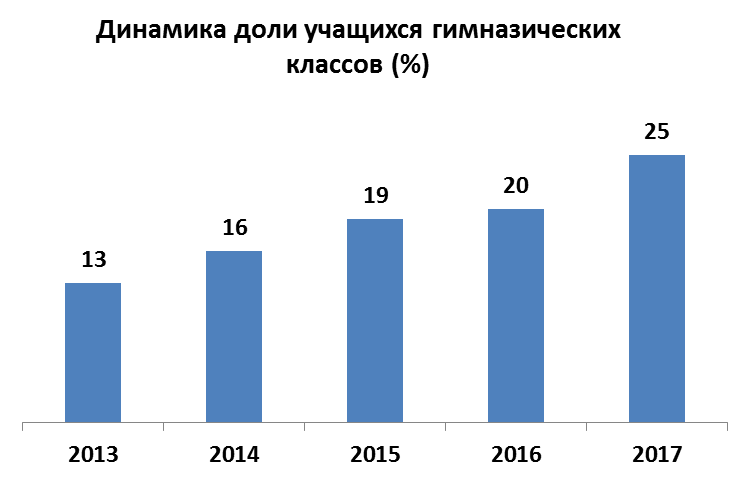       2017–2018 оқу жылында мектепте 33 (оның ішінде 2 мектепалды сынып)  жиынтық сынып болды. Өткен жылмен салыстырғанда оқушылардың құрамы 69 оқушыға артты. Мектеп оқушылары құрамының динамикасы2017 – 2018 оқу жылында 5 оқушы жеке бағдарлама бойынша үйде оқытылды: Вдовина А., 8Б, Царева К., 2Д,  Ситников С., 1Б, Багдатов И., 6Б, Мусалимов Р., 3В.Үлгерім динамикасын және үлгерім сапасын, аралық және қорытынды аттестаттау нәтижелерін талдауМектеп  жұмысы нәтижелілігінің ең маңызды көрсеткіштердің бірі – үлгерім сапасы.2017 – 2018 оқу жылында  емтихандар мен ҰБТ есепке ала отырып, білім беру бағдарламасының толық көлемін оқушылардың 99,6%  меңгерді.Үлгерім сапасы – 51,2%, (2016 – 2017 оқу жылы – 51,4%). Оқу жылын үздік аяқтаған оқушылар14,7% (+2,2%)құрайды. Гимназиялық сыныптарда білім сапасы – 74%, талаптарға сай.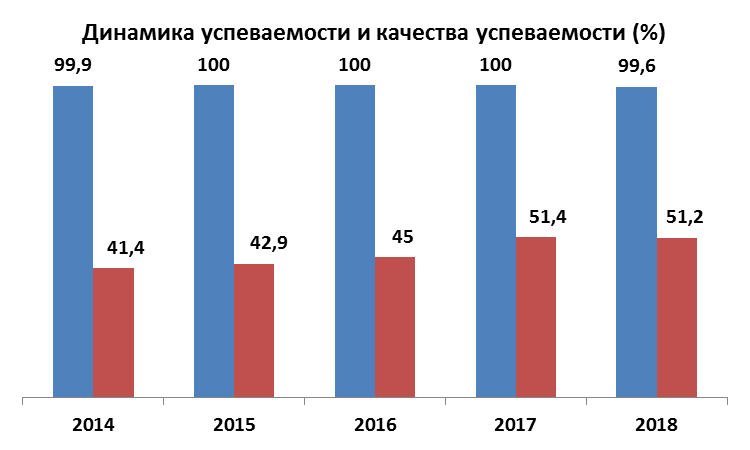 Алайда жекелеген гимназия-лық сынып оқушыларының білім сапасы нормадан төмен: 6А – 63%, 7А – 65%, 8А – 59%.Бастауыш  мектепте  101 (23%) оқушы «өте жақсы» үлгерсе,  174 (39,5%) оқушы «жақсы» үлгерді. Бастауыш мектеп бойынша үлгерім сапасы 59,1 (-0,8)%, үлгерім – 100%. Негізгі мектепте 16 (5%) оқушы «өте жақсы» үлгерсе, 108 (34%) оқушы «жақсы» үлгерді. Негізгі мектеп бойынша үлгерім сапасы – 38,8%, (+1,4) үлгерім – 100%. Ағымдағы оқу жылында 5 – 9 сыныптарда соңғы 3 жыл бойынша білім сапасы ең жоғары, яғни, гимназиялық сыныптардың қызмет етуіне байланысты.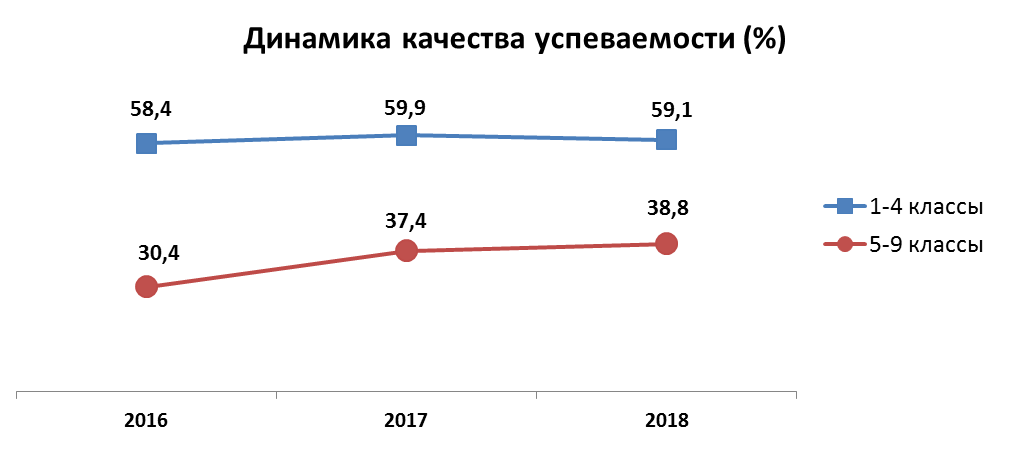 Жоғары мектепте 5 (14%) оқушы «жақсы» үлгерді. Жоғары мектеп бойынша үлгерім сапасы 26,8% (+12,8)құрады. Жоғары мектеп оқушыларының үлгерімі 99,6%.  Жылдың қорытындысы бойынша 10 «А» сыныптың 3 оқушысы қайта оқытылады:  Хакимов Айдар, Мареич Владимир (алгебра, физика, геометрия бойынша бағалары қанағаттандырылмаған), Армиш Гульсум (алгебра бойынша қайта аралық аттестаттау нәтижесі бойынша) Үлгерімнің жоғары сапасы мектептің келесі сыныптарында: 1А – 96%, 2Б (гимн) – 88%, 2А (гимн)  – 87,5%, 4А (гимн) – 81,5%, 1Б – 78,6%,  1В – 76%, 3А (гимн) – 74%, 5А (гимн) – 72%. Үлгерімнің ең төменгі сапасы келесі сыныптарда: 7Б – 19,2%, 8Б – 10,3%,  9Б – 20,7%, 10А – 23,8%.Өткен жылмен салыстырғанда келесі сыныптардың үлгерім сапасы едәуір төмен: 2Д сынып 27,3%-ға ( 2017 жылы – 64%, 2018 жылы – 36,7%),5Б сынып22, 8%-ға (2017 жылы – 60,7%, 2018 жылы – 37,9%),5В сынып13,4%-ға (2017жылы – 41,4%, 2018 жылы – 28%),6В сынып 13,1%-ға (2017 жылы – 42,3%,2018жылы  – 29,2%),7Бсынып14,1%-ға (2017жылы – 33.3%, 2018 жылы – 19,2%).Жыл бойы параллель 5 сыныптарда үлгерім сапасын сақтап қалу туралы мәселесі ерекше бақылауда: үлгерім сапасы 14,9% төмендеді. Оған себеп бағалаудың жаңа жүйесіне көшуі, бейімделу кезеңінің қиыншылықтары, білім берудің жаңартылған мазмұнына көшу жағдайында пед.ұжымның жетілмеген жұмысы.Теріс динамика 5Б сыныпта байқалған.5 сыныптардағы үлгерім сапасының динамикасы Пәндер бойынша оқушылардың білім сапасының динамикасы: үш жыл қатарынан бастауыш мектепте қазақ тілі бойынша үлгерім сапасы тұрақты, жоғары. (71%–72%). Математика және орыс тілі бойынша үлгерім сапасы едәуір төмендеді: орыс тілі – 3%-ға, математика 4%-ға. Бастауыш мектеп оқушыларының үлгерім сапасының динамикасы Орыс тілінде оқытылатын негізгі мектепте үш жыл қатарынан келесі пәндер бойынша үлгерім сапасы артуда: орыс тілі (44% – 52%),  алгебра (35%–49%), физика (24% – 36%). Химия бойынша үлгерім сапасы едәуір артты (32%-ға). Оған себеп 7 сыныптың бағдарламасы жаңартылған мазмұнына көшуі,8 сыныптың жұмыстық оқу жоспарына химия бойынша арнаулы курстың енгізілуі. 5 – 9 сыныптарда келесі пәндер бойынша үлгерім сапасы тұрақты.       Орыс тілінде оқытылатын жоғары мектепте химия пәні бойынша үлгерім сапасы едәуір артты(21%-ға), физика бойынша білім сапасы 20%-ға. Математика бойынша 16%-ға. География бойынша білім сапасы 6%-ға төмендесе, тарих бойынша білім сапасы 5%-ға төмендеді.Үш жыл қатарынан 10–11 сыныптар- да үлгерім сапасының алмасуы оқушылар құрамының өзгеруіне байланысты:аз оқушылардың өзінде (41 оқушы) жыл сайын сапалық құрам 50%-ға жаңартылып отырады.  5-11 сынып оқушыларының үлгерім сапасы  Жалпы мектеп бойынша барлық пәндер бойынша үлгерім сапасы тұрақты немесе артуы байқалады. Әдеттегідей физика бойынша үлгерім сапасы төмен – 37%.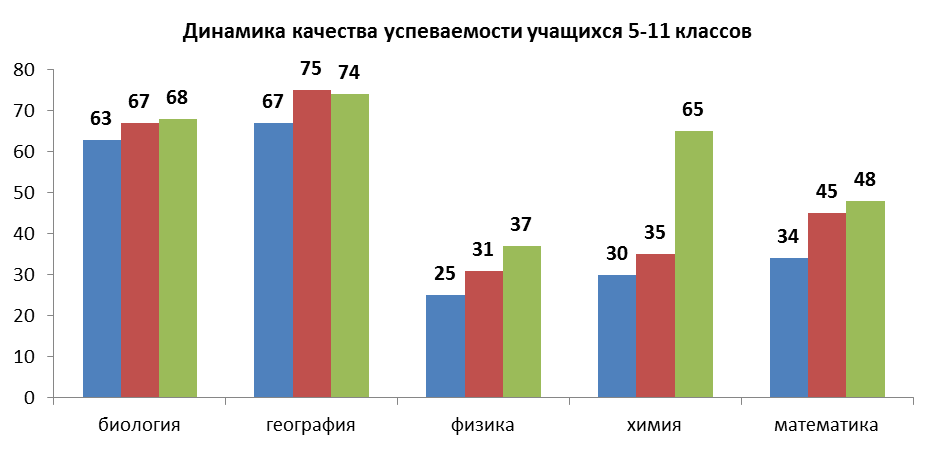 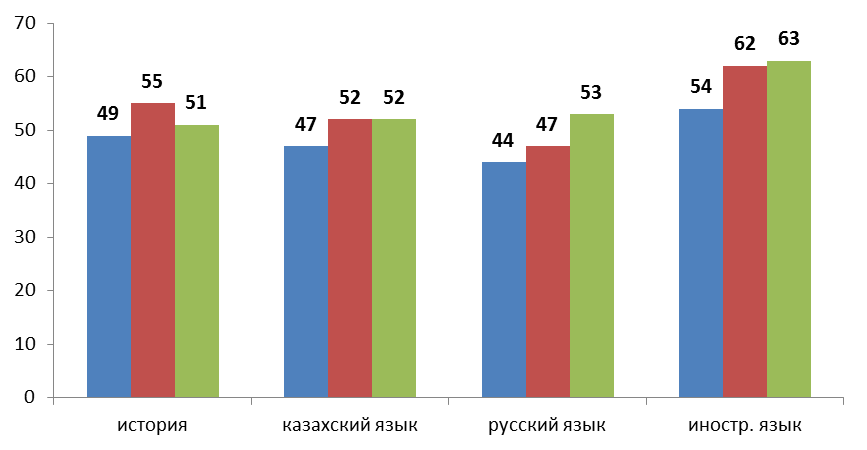 Оң тенденция:мектеп бойынша үлгерім сапасы тұрақты,үздік оқитыноқушылар саны артты.пәндердің басым бөлігі бойынша үлгерім сапасы артты.Мәселелер:6А, 7А, 8А гимназиялықсыныптардағы оқушылардың білім сапасы нормадан төмен.7Б, 8Б, 9Б, 10Асын. үлгерім сапасының деңгейі төмен.Өткен жылмен салыстырғанда 2Д, 6В, 7Б сыныптарда, параллель 5 сыныптарда үлгерім сапасы төмен. Себептер:Жасөспірімдер жасындағы физиология- лық және психологиялық ерекшеліктері,Сынып басқаруда және оқыту сапасында мәселенің бар болуы,Білім берудің жаңартылған мазмұны жағдайында 5 сыныптарда сабақтастық бойынша жұмыстың тиімсізділігі.   Ұлттық Бірыңғай тестілеудің нәтижелері2017-2018 жылы 11 сыныпта 20 оқушы білім алды. Оның ішінде 10 (50%) оқушы қорытынды аттестаттаудың ҰБТ түрін таңдады (өткен оқу жылы – 42%).ҰБТ орташа ұпайы – 94,2. 2018 жылы орташа ұпайы бойынша ҰБТ нәтижесі теріс:өткен оқу жылмен салыстырғанда2018 жылы мектептің нәтижесі 3,4 ұпайға төмен. ҰБТ тапсырған барлық оқушылар табалдырық деңгейінен өтті.100 және одан да көп ұпай жинаған оқушылар санының бөлігі – 60%. Орташа ұпайдан жоғары – 125.Математикалық сауаттылық бойынша орташа ұпайы оң (+2,7), математика бойынша (+1,1), оқу сауаттылығы бойынша (+0,1). Қазақстан тарихы (-4,3),физика (- 1,7), география (-6,5) пәндері бойынша динамика теріс. Пәндер бойынша ҰБТ қорытындысыЖалпы орташа ұпай қалалық көрсеткіштен 4,2 ұпайға төмен: мектептің ұпайы – 94,2, қалалық көрсеткіш – 98,6. Орыс тілінде оқытылатын мектептер ішінде мектептің орташа ұпайы 2,3 ұпайға жоғары: мектептің ұпайы – 94,2, орыс тілінде оқытылатын мектептердің қалалық көрсеткіші – 91,9. Келесі пәндер бойынша орташа ұпай қалалық орташа ұпайлардан жоғары:Оқу сауаттылығы (мұғалім Резник А.В.).Математикалық сауаттылық (мұғалім Хованова А. Н.)Орыс тілі (мұғалім Резник А.В.).Химия (мұғалім Викулова Г.Н.).Пәндер бойынша орташа ұпайларды салыстырып талдау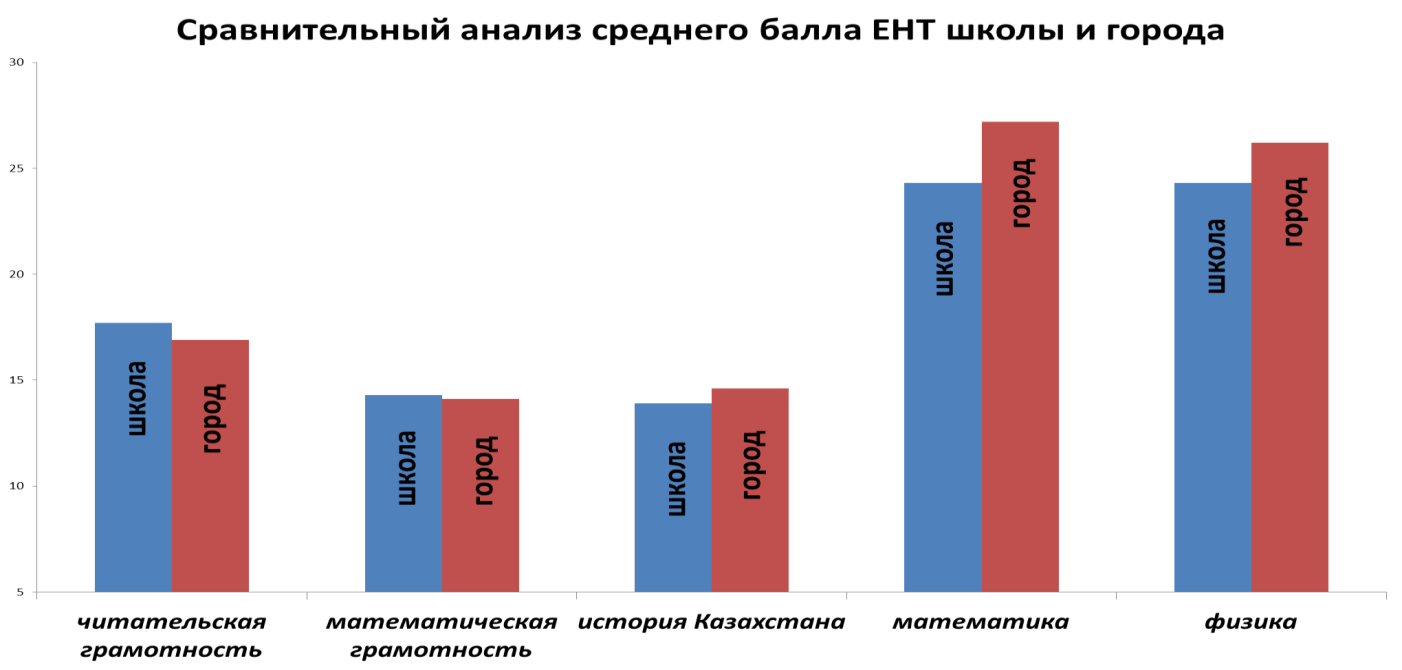 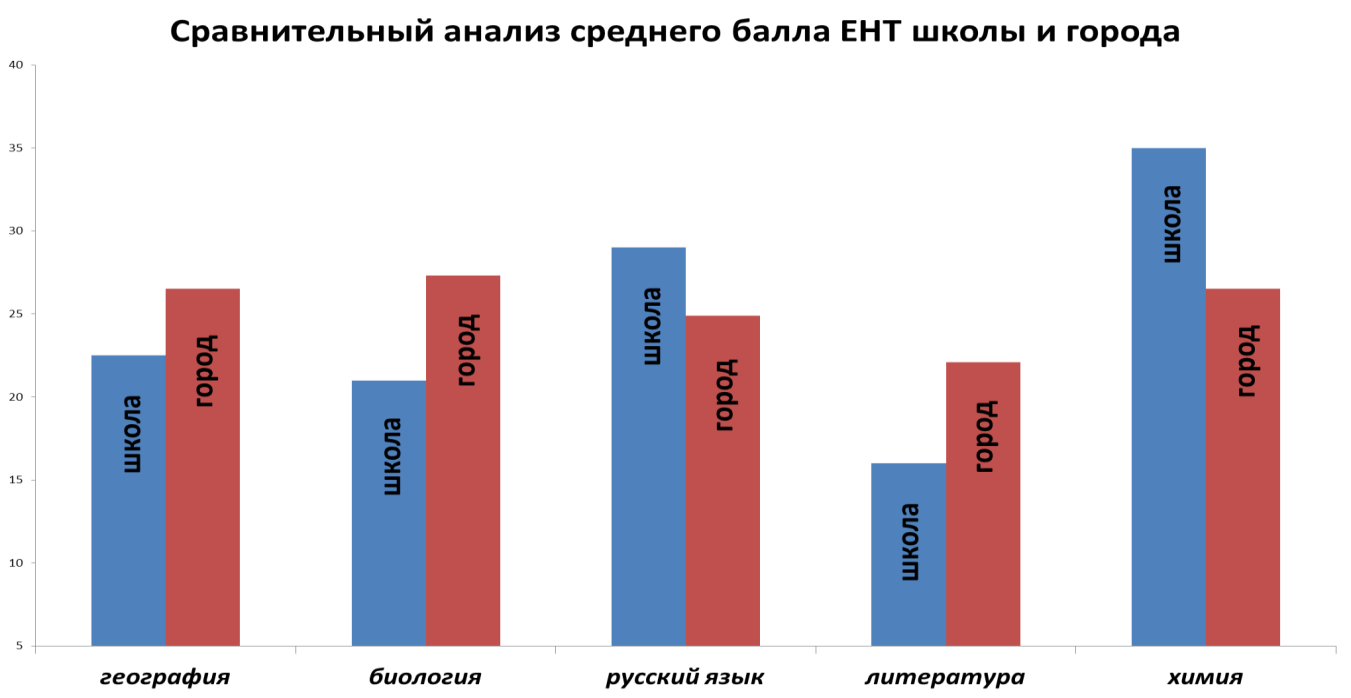 Мәселелер:Мектеп бойынша орташа ұпайдың көрсеткіші қалалықтан төмен,Жалпы мектеп және жеке пәндер бойынша орташа ұпайдың динамикасы теріс,Түлектердің ҰБТ-ға қатысу пайызы төмен. Шешу жолдары:ҰБТ-ға дайындық барысында «бағалау – оқыту –түзету» байланысын ұйымдастыру; 9 – 11 сыныптарда кәсіби бағдарлау жұмысын күшейту.Дарынды оқушылармен жұмысДарынды балалармен жасалған жұмыстың нәтижелері Пән апталығын өткізуДарынды балалармен жұмыс жасау үшін жалпы дамытудың гимназиялық сыныптары ашылды (2–8 сын.). Дарынды балаларды анықтау түрлерінің бірі – пән апталығын өткізу. 2017 – 2018 оқу жылында келесі пән апталығы өткізілді: география, биология және химия апталығы,математика апталығы (бастауыш сыныптар), көптілдік апталығы (5-11 сыныптар), орыс тілі және әдебиет апталығы (бастауыш сыныптар), дене шынықтыру апталығы, ғылым апталығы (гимназиялық сыныптар). Іс–шаралардың басым бөлігі қанағаттанарлық ұйымдастырылған және әдістемелік деңгейде өтті.  Оқушылардың байқаулар мен олимпиадаларға қатысуы.       2017 – 2018 оқу жылында пән мұғалімдер дарынды балалармен жұмысын жалғастырды. Мектеп оқушылары интеллектуалдық ойындарға, байқауларға, түрлі деңгейдегі олимпиадаларға қатысты.2017 – 2018 оқу жылында оқу іс-әрекетіне және дарынды балалармен жұмыс жасауға мотивациясы бар мұғалімдердің жұмыс нәтижелігі:Халықаралық деңгей: "Британский бульдог"халықаралық байқауы – 14 жүлделі орын,"Русский медвежонок – языкознание для всех» халықаралық байқауы – 27 жүлделі орын,(«Инфознайка», «Инфоурок», «Меташкола», КОМПЭДУ) қашықтық байқауы - 180 жүлделі орын,республикалық деңгей:«Ақ бота» республикалық интеллектуалдық марафон – 10жүлделі орын,республикалық қашықтық олимпиада(КИО) – 4 жүлделі орын,Қазақ тілі бойынша XII Республикалық қашықтық олимпиада («Дарын») – 5 жүлделі орын,"Почерк мастера" атты интернет байқауы – 2 жүлделі орын,Ағылшын тілі бойынша жалпы қазақстандық олимпиада (РЦДО) – 13 жүлделі орын,Ғылым білім беру орталығының "ГЕНОФОНД ЕВРАЗИИ" атты байқауы – 5 жүлделі орын,Эссе "Менің сүйікті кітабым" республикалық байқау – 1 жүлделі орын,Облыстық деңгей:"Зерде» ғылыми жобалар байқауының облыстық кезеңі – 2 жүлделі орын,Бейнелеу өнері бойынша облыстық олимпиада – 2 жүлделі орынҚалалық деңгей:Қалалық бастауыш сынып оқушыларының ғылыми–зерттеушілік жұмыстары байқауы – 9жүлделі орын, Қалалық оқушылардың пән олимпиадасы – 4жүлделі орын (Романова Анита, 8А, математика, 3 орын, Каимова София, 8А, орыс тілі және әдебиет, 3 орын, Вергелес Евгения, 10А, ағылшын тілі, 3 орын, Суслова Екатерина, 11А, қазақ тілі, 3орын),5-6 сынып оқушыларының кешендік олимпиадасы – 1 жүлделі орын (Братченко Ангелина, 6А, математика, 1 орын),Жаратылыс – математикалық пәндер олимпиадасы – 1 жүлделі орын (РомановаАнита, 8А, математика, 3 орын),«Текстознайка» интеллектуалдық байқау – 1 жүлделі орын, Математика бойынша қалалық турнир –3 жүлделі орын,«Балауса» фестивалі–«Хореография», «Вокал» аталымында лауреат.Жыл сайын зияткерлік байқауларға қатысатын оқушылардың саны және қашықтық байқаулар мен олимпиадаларға қатысу нәтижелілігі артуда. 1А, 1В, 2А, 2Б, 3А, 4А, 8А, 10Асынып оқушылары олимпиада мен байқауларға белсенді қатысады.Өткен оқу жылында бастауыш сынып оқушылары арасындағы пән олимпиадасының  және ғылыми жобалар сайысының жүлдегерлер саны артты: 2016-2017 жылы – пән олимпиадасының 2 жүлдегері және ғылыми – зерттеушілік жұмыстары байқауының 2 жүлдегері, 2017-2018 жылы – пән олимпиадасының 4 жүлдегері және  ғылыми–зерттеушілік жұмыстары байқауының 9 жүлдегері. Сонымен қатар негізгі және жоғары сынып оқушылардың облыстық деңгейдегі пән  олимпиадаларға және  ғылыми жобаларға қатысу  санының аз болу мәселесі шешілмей тұр. Оған себеп сабақта және сабақтан тыс уақыттарда дарынды балалармен жұмыс жүйесінің болмауы, дарынды балалармен жұмыс жасаудың сабақтастығы жоқ болуы. Мұғалімдердің әдістемелік бірлестігі мәселесі үнемі бақылауда болу қажет. Оқушыларды іштей олимпиадалар мен ғылыми жарыстарға даярлау бойынша құрған жоспарына қатаң бағыну керек. 5А, 6А гимназиялық сынып оқушыларының  зияткерлік байқауларға қатысу белсенділігі төмен екенін атап өткен жөн.   МЕКТЕПТЕГІ ӘДІСТЕМЕЛІК ҚЫЗМЕТІНІҢ ЖҰМЫСЫН ТАЛДАУ2017 – 2018 оқу жылында мектептің педагогикалық ұжымы «Жаңа педагогикалық және ақпараттық – коммуникациялық технологияларды енгізу арқылы білім беру үдерісінің сапасын арттыру» бірыңғай әдістемелік тақырыбы бойынша жұмыс жасады. Жылдың ең басты ғылыми – әдістемелік тақырыбы: «БІЛІМ БЕРУДІҢ МАЗМҰНЫН ЖАҢАРТУ ЖАҒДАЙЫНДА    ПЕДАГОГИКАЛЫҚ ШЕБЕРЛІКТЕРІН ЖЕТІЛДІРУ». Мақсаты – білім берудің мазмұнын жаңарту жағдайында мектеп мұғалімдерінің кәсіби құзыреттілігін арттыру үшін жағдай жасау.     Әдістемелік қызметтің алдына келесі міндеттер қойылды:1.Мұғалімдердің заманауи білім беру технологияларын қолдану, оқушыларды оқытуда жаңа көзқарастарды енгізу үшін жағдай жасау (оқушыларды сыни бағалау, ынтымақтастықта оқыту, сыни ойлаудың философиясы);2.Сертификатталған мұғалімдердің, тренерлік курстардан өткен  мұғалімдердің 2017-2018 жылы жаңа бағдарлама бойынша 1, 2, 5, 7 сыныптарда жұмыс жасаған мұғалімдердің әдістемелік өзара әрекет еткен барлық субъектілердің жұмысын үйлестіру;3.Дарынды оқушылармен жұмыс жүйесін жетілдіру және оларды қолдау. Кадрлар таңдау және орналастыру, педагогикалық кадрлардың біліктілігін арттыру және санаты.Мектептегі оқу – тәрбиелік үдерісінде 62 мұғалім қызмет етеді. Үш жыл бойынша кадрлардың сандық және сапалық құрамы  Мектептің кадрлық жағдайы жоғары деңгейде.31 мұғалімнің жоғары біліктілік санаты бар. Бірінші санаты – 17 мұғалім, 6 мұғалімнің екінші біліктілік санаты бар. 8 мұғалімнің санаты жоқ. Мұғалімдердің біліктілік деңгей динамикасын талдай отырып, тұрақты кәсіби дайындық сапасының артып келе жатқаны туралы қорытынды жасауға болады. 2017 – 2018 оқу жылында 9 мұғалім аттестаттаудан өтті. Қайта даярлау курстары Мектеп мұғалімдерінің кәсіби шеберліктерін арттыру бойынша әдістемелік жұмысының түрлері. Педагогикалық кеңестер мен әдістемелік семинарлар өткізу. 2017 – 2018 оқу жылында 4 тақырыптық педагогикалық кеңес өткізілді. 1.2016 – 2017 оқу жылының мектеп жұмысын және мәселелерін талдау. ҰБТ қорытындысы. 2017 – 2018 оқу жылында педагогикалық ұжымының қызметіне бағытталған мақсаттар мен міндеттер.2. Құзыреттілік білім беру режимдегі заманауи сабақтың мәселелері  3. Мәтін аумағы: оқушылардың білім сапасын арттыру тәсілі ретінде түсініп оқу.4. Тәрбие беру үдерісінің сапасы: өлшемдер, көрсеткіштер, нәтижелер Тақырыптық пед.кеңестерде жұмыстың белсенді түрлері мен әдістері қолданылды: дискуссия, бірлесіп шешу, топтық жобалар құру, пед.кеңес тақырыбы бойынша оқушылардан алған сауалнамалардың нәтижелері Шағын пед.кеңестерде 1,4,5,10 сын. сабақтастық мәселелері, білім сапасы өте төмен сыныптардың оқу – тәрбиелік үдерісі (8Б, 6А, 8А сыныптар) қаралды. Оқу жылы бойы педагогикалық шеберліктің жетілдіру мектебі қызмет етті (үнемі жүргізілетін семинар). Аталған мектеп жұмысы аясында келесі тақырыптар бойынша сабақтар өткізілді: 1.2017-2018 жылы  оқу және – тәрбиелік үдерісінің ерекшеліктері.2. Сабақтарды жобалау және құрастыру. 3. Оқушылардың белсенді жұмыс жасау  тәсілдері4. Оқушылардың мотивациясын арттыру. Тәжірибені апробациядан өткізу бойынша педагогикалық зертханалар өз жұмысын жалғастырды:1. Мұғалімдердің «Action research» аясындағы зерттеушілік жұмысы (сертификатталған мұғалімдердің «Позитив» шығармашылық тобы).2. 1-2 сыныптарда білім беру мазмұнын жаңарту.3.«Тәжірибедегі рефлексия» бағдарлама- сы бойынша 2 топ мұғалімдері оқытылды.Жыл бойы сертификатталған мұғалімдердің «Позитив» шығармашылық тобының жұмысы ұйымдастырылды.Топқа 10 мұғалім кірді. Мұғалімдер «Конструктивтік кері байланыс тәсілдері арқылы  оқушылардың білім сапасын арттыру» мәселесі бойынша жұмыстарын жалғастырды. Әдістемелік қызметін жоспарлауда және түзету енгізуде мектепмұғалімдерініңбелсендігін атап айтқан жөн: жыл бойы бастамашы болып бірнеше рет  әдістемелік іс-шараларды ұйымдастырды.Әдістемелік кеңесінің отырысында келесі мәселелер бойынша шешімдер талқылап қабылданды: ҰБТ, ОЖСБ дайындық бойынша жұмыс ұйымдастыру, 1, 2, 5, 7 сыныптарда білім беру мазмұнын жаңарту мәселесі, оқушылардың олимпиадаларға дайындық жүйесі, «Дарынды балалар» бағдарламасын іске асыру үшін жағдай жасау. Жыл бойы ашық сабақтар өткізумен әдістемелік апталықтар өткізілді:«Пед.шеберліктің шыңы» (аттестаттаудан өтетін мұғалімдердің ашық сабақтары),«Білім беруді жаңарту» (ашылған 1-2, 5-7 сыныптар),«Алғашқы қадам» (пед.шеберлік форматындағы жас мамандардың ашық сабақтары),«Сабақтың симфониясы» (пед.кеңеске орай өткізілетін ашық сабақтар).Әдістемелік бірлестіктердің жұмысыМектепте мұғалімдердің 6 әдістемелік бірлестігі құрылған.Мектептің әдістемелік тақырыбы әдістемелік бірлестіктер жұмысында айқын көрінеді. Мектептің әдістемелік қызметі тақырыбына, мақсаттарына және міндеттеріне сәйкес құрылған әр әдістемелік бірлестіктің өз жұмыс жоспары бар. Әдістемелік бірлестіктегі мұғалімдердің әрқайсысы өз білімін жетілдіру тақырыбы бойынша жұмыс жасайды. ӘБ жетекшілері әр мұғалімнің өз білімін жетілдіру тақырыбы бойынша жасалған жеке жоспарларына бақылау жүргізеді. Оқу – тәрбиелік үдерісінде мектеп мұғалімдері мынадай заманауи технологияларды қолданды: ақпараттық-коммуникациялық, жеке бағдарлап оқыту технологиясы, жобалық әдістеме, Step by step,АКТ қолдану. Аталған технологияларды жүзеге асыру үшін 28 мұғалім тартылған (52%).Мектеп мұғалімдерінің ғылыми конференциялар мен семинарларға қатысуыМектеп мұғалімдері ғылыми –тәжірибелік конференцияларға қатысты:2017 жылы мұғалім Л.В.Березина «Үздік баяндама» үшін грамотамен марапатталды.  Облыстық тамыз конференциясында мұғалім  А.В.Резник өз жұмыс тәжірибесін ұсынды. Мұғалім К.А.Фалеева "Болашаққа бағдар:Қазақстанның индустриалдыинновациялық дамуындағы қоғамдық сананы модернизациялау" облыстық конференциясына қатысты. Қала деңгейінде қазақ тілі пәнінің мұғалімі С.Ж.Маманова өз педагогикалық тәжірибесін жалпылады.Мұғалімдер өз тәжірибе жұмыстарын республикалық және облыстық басылымдарға ұсынды. 2017 – 2018оқу жылында Е.А.Ушакова жетекшілік еткен жас мұғалімдер мектебінде 7 мұғалім жұмыс жасады. Мектеп жұмысының жоспары құрылып, тәлімгер мұғалімдерімен бірге дидактика, оқу үдерісінің әдістемесі және оқушыларға жеке көзқарас мәселелері талқыланды. Жас мамандар тәлімгер мұғалімдердің сабақтарына қатысты. ЖММ жұмысының қорытындысы болып «Алғашқы қадамдар» әдістемелік апталығы өткізілді. Апталық барысында жас мамандар мектеп мұғалімдері үшін ашық сабақтар жүргізді. Мұғалімдердің кәсіби және шығармашылық байқауларға қатысу нәтижелігіМектеп мұғалімдерінің кәсіби байқауларға қатысу нәтижелігін атап өткен жөн. ӘК жұмыс тиімділігінің нәтижесі – мектеп оқушыларының тұрақты білім сапасы: 2015-2016 – 44,9%, 2016-2017 – 51,4%, 2017-2018 – 51,2%.Әдістемелік қызметіндегі оң бағыттар:мұғалімдердің пән оқытуда жаңа технологияларды меңгеру, жоспарлау, оқушыларды бағалау талпынысы;әдістемелік қызмет деңгейінде мұғалімдердің кәсіби қолдаудың жаңа формаларын меңгеру (коучингтер, Lesson study) және жаңа тұрғыдан оқу- тәрбие үдерісінде Кембридж бағдарламасының 7модулін насихаттайтын тәжірибені енгізуі; мұғалімдердің шығармашылық белсенділігінің артуы (қалалық деңгейіндегі кәсіби шеберлік байқауына қатысуы). Басымдық мәселелер:Мектепте білім беру үдерісін ұйымдастыруда дәстүрлі түрлеріне басымдық беру5-11 сынып оқушыларының пән олимпиадаларға, ғылыми сайыстарға қатысу нәтижелігі төмен Шешу жолдары:әдістемелік өзара қарым-қатынастың жаңа түрлерін енгізу: «Сабақты зерттеу», «Жұмысын зерттеу»;әдістемелік жұмысындағы барлық субъектілер жұмысын үйлестіру: сертификатталған мұғалімдер, тренерлік курстардан өткен мұғалімдер, жаңа бағдарлама бойынша жұмыс жасайтын мұғалімдер;сыни бағалау туралы локальді актілерді әзірлеу. Жаңа оқу жылында әдістемелік жұмысының басымдық міндеттері:1.мұғалімдердің заманауи білім беру технологияларын қолдану, оқушыларды оқытуда жаңа тұрғыдан енгізу үшін жағдай жасау (оқушыларды сыни бағалау); 2.әдістемелік өзара қарым–қатынастағы барлық субъектілердің жұмысын үйлестіру; 3.дарынды балалармен жұмыс жасау жүйесін жетілдіру.ТӘРБИЕ ЖҰМЫСЫН ТАЛДАУ2017–2018 оқу жылындағы тәрбие жұмысының мақсаты:Ұлттық құндылықтар негізінде  жан-жақты  және үйлесімді дамыған тұлғаны тәрбиелеу.Міндеттер:жаңа демократиялық қоғамда өмір сүре алатын  патриоттық азаматты қалыптастыруға мүмкіндік беру; тұлғаның саясаттық, құқықтық  және жемқорлыққа қарсы мәдениетін қалыптастыру; құқығын түсінетін балалар мен жастарды тәрбиелеу, олардың балалар мен жастар арасындағы зорлық-зомбылыққа қарсы тұра білуіқазақстан қоғамының өмірлік дәстүрлері мен нормаларына сәйкес тұлғаның рухани-адамгершілігін, оның моральді сапасын  қалыптастыруұлттық құндылықтарға, ана тілін және қазақ халқының мәдениетіне, Қазақстан Республикасының этнос  және этностық топтарына құрмет көрсетуге үйрету4) баланың тұлғасын қалыптастыруда ата-аналардың психологиялық – педагогикалық құзыреттілігін, балалар тәрбиелеуде олардың жауапкершілігін арттыру    5) тұлғаның еңбек ету дағдыларын, экономикалық ойлау және өздігінен анықтайтын білікті тұлғаны қалыптастыру  6)салауатты өмір салтының дағдыларын тиімді қалыптастыру үшін кеңістік құру, психологиялық денсаулығын сақтау, денсаулыққа зиян келтіретін факторларды анықтау іскерлігі   Жоғары айтылған міндеттердің шешімі мектептің тәрбие жүйесін дамытуына бағытталған. Балалар мен мұғалімдербірлесіпбағыттар бойынша шығармашылықжұмыстар жүргізді: азаматтық – патриоттық, рухани–адамгершілік сауықтыру және экологиялық тәрбие беру. Тәрбие жұмысының аталған бағыттары мектептің дәстүрлі іс-шаралары, «Жас Ұлан» б/ұ, пәндер бойынша  сыныптан тыс және сабақтан тыс, қосымша білім беру ұйымдарымен қарым – қатынас жасау арқылы жүзеге асырылды.   Мектеп оқушыларын тұлға ретінде қалыптастыруда және дамытуда азаматтық – патриоттық тәрбие беру үлкен рөл атқарады. Өскелең ұрпақтардың әлеуметтік маңызды болып қалыптасуына мүмкіндік береді. Өз елін сүюге, оның тарихы мен дәстүрін құрметтеуге тәрбиелейді.2017-2018 оқу жылында пед. ұжым «Рухани жаңғыру» Президенттік бағдарламасының мақсаттары мен міндеттерін жүзеге асыру арқылы оқушыларға  патриоттық тәрбие беру бойынша өз жұмыстарын жалғастырды. Жыл бойы аталған бағдарламаның мазмұнын түсіндіру бойынша бірнеше сынып сағаттар, ата-аналар жиналысы өткізілді. «Рухани жаңғыру» бағдарламасы аясында мұғалімдерге арнап теориялық семинарлар және семинар-практикум ұйымдастырылды. Облыс және қаланың табысты адамдарының шағын отан алдындағыжасаған еңбектерін, жұмыс түрлерін және мамандықтарын насихаттау мақсатындаоқушылармен кездесу ұйымдастырылды. Олар: фотографтар, тілшілер, корреспондент, өлкетанушы және т.б. (Чернышев В.А.., Смаилов Ж.А.,  Маденова Ш.Ш., Вервекин А.А,   Каримова М. Р.).«Мектебіме тағзым» жобасы аясында мектеп табысты түлектермен байланыс орнатты. Олар бастауыш мектеп кабинеттерін жөндеді (пластикалық терезе, линолеум төсеу)Патриоттық тәрбие беруді қалыптастыру бойынша маңызды жұмыстарының бірі мемлекеттік рәміздерді насихаттау және қолдану. Дәстүр бойынша мемлекеттік мерекелерді, жаңа оқу жылын бастау және аяқтау барысында мектеп  оқушылары ҚР гимнін орындайды. Жыл бойы «ҚР рәміздері» тақырыбы бойынша сынып сағаттар өткізілді. ҚР мемлекеттік рәміздері туралы меңгерген негізгі білімдерін тексеру мақсатында қараша айында5-8сынып оқушылары арасында сауалнама жүргізілді. Сауалнама нәтижесі көрсеткендей оқушылардың 95% мемлекеттік рәміздерді атаса, 84% мемлекеттік рәміздерін қабылдау жылын көрсетті. 86% мемлекеттік елтаңбасының авторын атаса, 88% мемлекеттік гимннің авторын атады.Осыған байланысты барлық сынып жетекшілер мемлекеттік рәміздерді білу деңгейін арттыру бойынша тиісті жұмыстар жүргізсін.Жыл сайын 9 сәуірден бастап 9 мамырға дейін мектепте «Патриот» айлығы өтеді. Мектепте айлықты өткізу жоспары құрылған.  Өткізілетін іс-шаралардың негізгі мақсаты – өскелең ұрпақтарға патриоттық тәрбие беру, өз елін сүюге және құрметтеуге тәрбиелеу.АӘД пәнінің мұғалімі В.В.Вайгант «Қазіргі заманның батыры» атты ерлік сабағын жүргізді. 10 – 11 сынып оқушылары ауған- әскерімен кездесті. Сабақ барысында қазақ елінің даласы, ҰОС, ауған соғысы жайлы бейнероликтер көрсетілді. Сондай-ақ қазіргі заман батырларының ерлігі туралы материалдар ұсынылды. Жоғары сынып оқушылары қызығушылық танытып қонақтардың шайқасы, наградалар және «Ауған» клубында қалыптасқан дәстүрлер туралы әңгімелерін тыңдады. Оқушылардың «Жас қыран» және «Жас Ұлан» қатарына кіру, «Тоғызқұмалақ», «Асық ату» сияқты ұлттық ойындар жасөспірімдердің қазақстандық патриоттылығын көрсетеді.  Жас ұрпақтардың белсенді өмірлік көзқарастарын, патриоттық сезімдерін және өз еліне деген сүйіспеншілігін қалыптастыруына бағытталған Астананың 20 жылдығына және Павлодар облысының 80 жылдығына арнап іс-шаралар ұйымдастырылды: «Бір шаңырақ астында» сынып сағаты, Достық фестивалі, оқушылар жұмысының көрмесі, жас суретшілер мен фотографтың жеке көрмесі, шығарма байқауы, оқулар сайысы т.б.Отбасылармен өзара қарым – қатынас, оқу – тәрбие үдерісі, ақпараттық – ағартушылық жұмысы, қосымша білім беру мекемелерімен бірлесіп іске асырылған мектептің тәрбиелік іс – шаралар жүйесі арқылы оқушыларға рухани – адамгершілік тәрбие беру үшін қажетті жағдайлар жасалды.      	Бірнеше жылдар бойы мектебіміз қаланың мәдени мекемелерімен белсенді қарым-қатынас жасауда: Ж.Аймауытов атындағы қазақ музыкалық драмма театры, ҚББДО, мұражайлар, кітапхана, МС. Мектептің педагогикалықұжымы оқушылардың демалысын түрлендіріп экскурсиялық, зерттеушілік жұмыстарға және еріктілер қозғалысына тартады. Рухани құндылықтарды қалыптастыруда мектептің дәстүрі үлкен рөл атқарады. ҚР Тәуелсіздік күнін, Наурыз мейрамын атап өту барысында барлық параллель сыныптарда ҚР халықтарының Достық фестивалі өткізілді.Бұл шараға мектеп оқушылары, қонақтар, мұғалімдер және ата-аналар қатысты. 1-11 сынып оқушылары Қазақстан халықтары туралы шығармашылық презентация көрсетіп, ұлттық тағамдар дайындап, ұлттық киімдер киіп көрсетті. Фестиваль қатысушылары Қазақстан аумағында тұрып жатқан түрлі ұлттардың сәлем беру сөздерін жаттап, ән айтты. Дәстүр бойынша қазан айында өткізілетін Күзгі кешті асыға күтуде. Оқушылар онда өз интеллектуалдық және шығармашылық қабілеттерін көрсетеді. Көп жылдар бойы жоғары және орта буындарда жаңа жылдық мерекелер мәжіліс залында театрланған көрініс түрінде өтеді. Сынып жетекшілері А.В.Резник пен А.Н.Хованова даярлаған «Аладдиннің хикаялары» жаңа жылдық көрінісі жоғары көркем деңгейде өтті. «Балалар – балаларға», «Барлық балалар сүйікті, барлық балалар тең»сияқты қайырымдылық жәрмеңкелер дәстүрге айналған. Одан түскен қаражатқа үйде білім алып жатқан балалар мен мүгедек балаларға арнап оқу – құралдар және мектептің шағын ауданында тұратын Ұлы Отан соғысының ардагерлеріне сыйлықтар сатып алынды.Баланың рухани – адамгершілік қасиеттерін дамыту үшін ұжымдық – шығармашылық іс-шаралар өткізілді (Отбасы күні, Алғыс айту күні т.с.с.) 2018 жылғы 1 наурыз күні бірнеше іс-шаралар өткізілді. Өткізу мақсаты: жаңа мейраммен танысу, президенттік бейбітшілік пен келісім саясатын ашу, «Алғыс айту күні» мағынасын ашу, оқушылардың жалпы мәдени және саяси дүниетанымын кеңейту.     Қазаннан бастап мектепте «Жасыл старт» акциясы бастау алды.Планета ресурстарын қоқыстардан тазарту үшін  балалар макулатура жинап оны қайта өңдеуге жіберді. Қоқыстарды жеке – жеке жинау үшін 3 контейнер орнатылды. «ЭКО БОЛАШАҚ - ЭКО БУДУЩЕЕ»  республикалық әлеуметтік – экологиялық жобасына қатысқан үшін мектебіміз алғыс хатқа және грамотаға ие болды (24 дана). Оқушылардың кәсіби бағдарлау қызметі оқу –тәрбие үдерісіндегі жақсы жүргізілетін оң жұмыстарының бірі. Жыл бойы мектеп жұмысының  бірлескен жоспары бойынша орта-арнаулы оқу орындарымен тығыз байланыс орнатты. 2 жартыжылдықтан бастап бейсенбі күндері 9 сынып оқушылары үшін қала колледжінің өкілдерімен кездесу ұйымдастырылды. Тоқсанда бір рет колледж өкілдерінің қатысуымен ата-аналар жиналысы өткізілді. Жоспар бойынша Ашық есік күні сынып жетекшілерімен бірге мектеп оқушылары, ата-аналар оқу орындарда өткізілетін экскурсияға шақырылды. Сонымен қатар «Туған жер» жобасы аясында мектепте қала және облыстың табысты тұлғалармен, түрлі мамандық иелерімен кездесу ұйымдастырылды (биолог, фотограф, суретші, әртіс, спортшы, тілші, дәрігер, географ-өлкетанушы, бард).Кешендік бағдарлама міндеттерін орындау мақсатында құқықтық тәрбие беру, оқушылар арасында құқықбұзушылықты алдын алу бойынша жұмыстарға көңіл бөлінді. Оқу жылының басында мұғалімдер өндірістік мәжілісінде, оқушылар сынып сағаттарында, ата-аналар жиналысында ата-аналар ҚР «Кәмілет жасқа толмаған балалар арасында құқықбұзушылықтыжәне балалар бақылаусыздығын алдын алу туралы» заңына енгізілген өзгертулермен таныс болды. Орта және жоғары буынның әр параллель сыныптарында құқықтық сағаттар өткізілді. Резник А.В., Сачанова Ш.Т., Хованова А.Н., Жантемірова А.А., Ряжко Т.М. мұғалімдерінің ұйымдастырылған іс – шаралары қызықты, әрі мазмұнды болды. Оқу жылында тарих пәнінің мұғалімі А.С.Шахметова құқықтық жалпыоқыту жұмысын жүргізсе, оқушылар «Адал ұрпақ»  құқықтық клубына жетекшілік етті.Оқу жылының басында «Адал ұрпақ» клубы «Біз білім берудегі жемқорлыққа қарсымыз» атты облыстық слетке қатысып, жоғары сынып оқушыларының жасаған бейнеролигі жоғары бағаға ие болды. Адамгершілік – құқықтық тәрбие беру іс-шаралары барысында алдын алу кеңесі, инспектор сағаты, тренингтер, ата-аналармен жеке сөйлесу жұмысы жүргізілді. Мектепішілік есебінде тұрған балалармен алдын алу жұмысы жиі жүргізіледі. 2017-2018 оқу жылында МІБ есебінде 3 оқушы тұрған. Оқу жылының соңында бұл сан өзгермеді. Тұрмысы нашар отбасы саны – 3. Онда 4 оқушы бар. Оның ішінде 2 оқушы №26 ЖОББМ оқиды. Жыл басында «тәуекел» тобында 5 оқушы тұрса, оқу жылының соңында 2 оқушы қалды. Мектепте тәуекел тобында тұрған оқушылар тізімі және олардың бос уақытын қамту картасы бар.Ай сайын оқушылардың күнделіктері тексеріледі. Күн сайын мектептің шағын ауданында мектеп мұғалімдері, КЖТБ инспекторы және әлеуметтік педагог қызметкерлерімен бірлесіп патруль жұмысы жүргізіледі.Тәуекел тобында тұрған балалардың соңынан мектеп мұғалімдері есебінен қоғамдық тәрбиешілер бекітілген.Аталған бағыты бойынша жасалған жұмыстар нәтижесінде мектеп оқушылары арасында құқық- бұзушылық пен қылмыс жоқ.Үш жыл бойынша құқықбұзушылықтың салыстырмалы талдауы   Ай сайын құқықбұзушылықты алдын алу кеңесі жүргізіледі. Отырыстың хаттамалары бар. Мектептегі тәрбие жұмысының бағыттарының бірі – отбасылық тәрбие беру. Ата–аналардың психологиялық–педагогикалық құзыреттілігін артуына және балалардың тәрбиесіне жауапкершілікпен қарауға бағытталған. Осының бәрі мектепте құрылған Отбасыны қолдау қызметінің жұмысы, ата – аналарға арналған құқықтық жалпыоқыту және жалпымектептік пен сыныптық ата – аналар жиналыстары арқылы жүзеге асырылды. Отбасыны қолдау қызметінің назарында КЖТІБ, МІБ есебінде тұрған балалар, тұрмысы нашар және әлеуметтік қорғалмаған отбасының балалары бар. Мектеп психологы балалар мен ата – аналарымен жеке, топтық, сынып ұжымымен және мұғалімдермен  үлкен жұмыс атқарды. Көмек ретінде мектеп психологтары И.И.Иовенко және Ж.П.Омарханова 1–11 сынып жетекшілеріне оқушылардың мектептегі психологиялық – педагогикалық бейімделуі туралы ұсыныс берді.  Әлеуметтік педагог Н.А.Стремцова және психолог И.И.Иовенко тұрмысы нашар және әлеуметтік қорғалмаған отбасылармен жұмыс жасады. Олар балалар құқығын сақталуын бақылап, жетім (қамқорлыққа алынған) балалардың тұрмыс жағдайын тексерді. Мұғалімдердің жоғары назарын талап ететін оқушылардың бос уақыты және каникул кезіндегі бос уақыттың қамтылуы тексерілді. Қазіргі жағдайда балалардың әлеуметтік мәселелерінің шешімі, ең алдымен, балалардың құқығын сақтау және қорғау аспектіде қарастырылады.Мұндай құқықтар БҰҰ Бас Ассамблеясымен қабылданған «Бала құқықтары туралы» Конвенциясында қарастырылған. Әлеуметтік педагог Н.А.Стремцованың жұмысы балалар құқықтарын қамтамасыз етуіне және қорғауға бағытталған.Оқу жылының басында қамқорлыққа алынған балалардың өмір сүру жағдайы  тексеріліп тексеру актілері құрылады. Қамқорлыққа алынған барлық балалардың тұрмыс жағдайы қанағаттарлықтай немесе жақсы. Көбінесе әжесінің, тәтесі мен әпкесінің үйлерінде тұрады.Күн сайын мектептің шағынауданында рейд жұмыстары жүргізіледі.Оқушыларға еңбек, экономикалық және экологиялық тәрбие берудің   міндеттері – еңбек дағдыларын қалыптастыру, тұлғаның экономикалық   тұрғыдан ойлауы, өздігінен кәсіби таңдау сана–сезімі, экологиялық   мәдениеттілігін дамыту. Мектептің қосымша білім беру жүйесі оқушылардың өздігінен кәсіби   таңдауына мүмкіндік береді. Сабақтан тыс жұмыстары бағыттар бойынша   ұйымдастырылған: спорттық, көркем шығармашылық, құқықтық, СӨС, әскери – патриоттық, психологиялық және пәндер бойынша үйірмелер.Мектепте барлығы 49 үйірмелер және секция жұмыс жасайды. Оған  637 оқушы тартылған (89%). Үйірме және секция сабақтары кестеге сай жүргізілді. Көпшілікке танылған секция түрлерінің бірі – шыңға өрмелеу. Секция жетекшілері – дене шынықтыру мұғалімдері М.Ф.Иванникова және А.И.Литвинов. Балалар аталған секцияңа аса қызығушылықпен қатысады. Жыл сайын мектеп  оқушыларымыз Қазақстан бойынша жорыққа шығады. Туған өлкені зерттеп, «Аңызға айналған жерлер» ғылыми жобасына материалдар жинау 3 шілдеден бастап 10 шілдеге дейін Баянауыл ауданына барды. Үйірме, спорттық секциялар жұмысын талдай отырып оң нәтиже беруге болады: сабақтан тыс жұмысының кестесі бекітілді, балалардың басым бөлігі қамтылған, барлық жұмыс оқушылардың қабілеттерін және қызығушылықтарын дамыту үшін құрылған. Сонымен қатар балалардың үйірме және спорттық секцияларына жиі қатысуы, жұмыс түрлерін қолдануы, балаларды сабақтан тыс  уақытында  өткізілетін сабақтарға  тарту, қалалық байқаулар мен жарыстарға қатысу бойынша жұмыс жасау керек.     Құқықтық жалпыоқыту жұмыс бағыттарының бірі – діни экстремизмді және лаңкестікті алдын алу.  Мектептегі діни экстремизмді алдын алу бойынша жұмыстар жүргізу мақсатында діни мәселелері бойынша департаментпен бірлесіп діни экстремизмді алдын алу бойынша іс-шаралар жоспары құрылған және бекітілген. Іс-шаралар жоспарына сабақта және сынып сағатында  тақырыптық әңгімелер жүргізу, ведомстволық өкілдерімен кездесу, мерзімдік баспа материалдарын талқылау т.с.с. жұмыстар енгізілді. Мектепте діни бірлестігіне қатысатын оқушылар жоқ.Хиджаб киетін оқушылар жоқ.  Мектеп мақсаттарының бірі –  үйлесімді дамыған тұлғаны тәрбиелеу, баланың денсаулығын нығайту,салауатты өмір салтын қалыптастыру.Мектепте СӨС орталығының 2 үйірмесі қызмет етеді: «Денсаулыққа жол», «Табиғат терапиясы». Олар СӨС жұмысын насихаттауға және дағдыларын қалыптастыруға бағытталған. Қазіргі уақытта мектепте «Саламатты Қазақстан» бағдарламасы жүзеге асырылып жатыр. Талдау барысында СӨС орталығының жұмысы СӨСҰО бекітілген оқу жылының жоспарына сәйкес жүргізіліп жатқанын көрсетті. Жоспарға сәйкес онкоауруларын алдын алу, зиянды заттар қолдануын, туберкулез, АИТВ/ЖИТС, жыныс қатынастары арқылы жұғатын ауруларды алдын алу бойынша айлықтар өткізілді. Осы айлықтар аясында тақырыптық сынып сағаттар, суреттер және плакаттар сайысы, дөңгелек үстелдер, акциялар өтті. Ай сайын нарколог–фельдшер З.Н.Гарусова оқушыларды алдын ала тексеруден өткізеді. Мектепте оқушылардың ыстық және қоғамдық тамақтандыруы ұйымдастырылған. Күн сайын аз қамтылған отбасынан 82 бала, 13жетім бала, ата–ананың қамқорлығынсыз қалған балалар және жалға алушы есебінен 8 оқушы тегін тамақтандырылады.  Мектеп жұмысының  басымдық бағыттарының бірі –балалар мен жасөспірімдердің жазғы демалысын және жұмысын ұйымдастыру. «Жаз-2018» әлеуметтік жобасы жоспары бойынша мектеп жанындағы  сауықтыру лагерінде екі маусым кезінде 284 бала демалды. Оның ішінде 11 жетім балалар болса, 82 бала аз қамтылған отбасынан шыққан. Мектеп жанындағы «Айгөлек» лагерінің жұмыс жоспары «Жазlife»жобасының кешендік бағдарламасына сәйкес құрылған. Мектеп жанындағы лагерь жұмысының басты бағыты интеллектуалдық – шығармашылық. Лагерьде мәдени-танымдық, патриоттық, қызықты және спорттық бағытында іс-шаралар өткізілді. Балалар мен ата-аналардың пікірі бойынша лагерьдегі іс-шаралар өте танымды, әрі қызықты өткізілді.    Оқушылардың денсаулығын нығайту және олардың сауықтыруын ұйымдастыру үшін, сондай-ақ балалардың шығармашылық және интеллектуалдық потенциалдығын дамыту үшін қолайлы жағдай жасау мақсатында маусым айында «Болашақ» бейіндік лагері ұйымдастырылған. Оған 85 бала қамтылған. Бейіндік лагерінің бағыттары: көркем-эстетикалық, адамгершілік – құқықтық, жаратылыс-математикалық, спорттық. Келесі жасақ топтары құрылған: «Патриот», «Болашақ», «Олимп», «Жас құтқарушы». 26 мамырдан 31 тамызға дейін 3–7 сыныптың 385оқушысы мектеп жанындағы тәжірибелік телімде жұмыс жасады.Маусым айы бойы жоғары сынып оқушыларының 2 еңбек бірлестіктің жұмыстары ұйымдастырылды. Онда 8 сыныптардың51оқушысы жұмыс жасаған.Олар спортзалды, мектеп жиһаздарын жөндеуден өткізіп, жаңа оқу жылына дайындық жұмыстарын жүргізді.  «Жасыл ел» бағдарламасы бойынша қаланы аббаттандыру бойынша жасақтар құрылған. Оған аз қамтылған, көп балалы отбасының балалары, МІБ және тәуекел тобының есебінде тұрған балалар тартылды.Жазғы уақыт бойы мектеп шағынауданының балалары үшін 16.00-ден 20.00-ге дейін спорт алаңы жұмыс жасады. Жазғы уақытта компьютер залының жұмыс жоспары құрылған. Оған 80-ге жуық оқушы тартылды.  Жаз бойы барлық іс–шараларға 730 оқушы қамтылып, оқушылардың жалпы санынан  93 % құрады. Дәстүр бойынша мектебіміз «Павлодар дарыны» БШДО жобасына белсенді қатысты. Қорытындысы бойынша оқушыларымыз жүлделі орындарға ие болды. «Рухани жаңғыру» бағдарламасын жүзеге асыру аясында жазғы уақытта «Ертіс ағымында», «Ескерткіш жанындағы кездесу», «Әр көшенің өз тарихы бар» сияқты қалалық жобалары іске асырылды. Жазғы уақытта мектебіміздің агитбригадасы мектеп жанындағы лагерінде бірнеше шаралар өткізді. Оқушылар  Багаев атындағы мұражай үйінің экскурсиясына барды. Мұражайда жас фотографтың,   мектебіміздің 10 сынып оқушысы Елизавета Жалецкаяныңфотокөрмесі ұйымдастырылды. Қаланың танымал фотографы, режиссер К.Е.Кублак  шеберлік сағатын өткізіп, суретке түсіру техникасымен бөлісті. Кездесу кеші қызықты өтті. Оқушылардың басым бөлігі болашақта суретке түсіру техникасын игеруге ниеттерін білдірді. Қорытынды бойынша фото және видео  материалдар дайындап «Ирбис» телеарнасына (27.06.18) және білім беру бөліміне жіберілді. Жазғы демалысын қызықты өткізілгені туралы ақпараттар «Сенің әлемің» (14.06.2018) газетіне жарияланды.   ("Лето с пользой", "На посту!" атты мақалалар). 	Өткен оқу жылының аса маңызды оқиғалары: - «Сәлем, мектебім!» атты халықаралық бейне байқауы – 1 орын портал «Азбука», жетекшісі Мусс О.С.- «2017 жылдың жас тілшісі» халықаралық байқауы – 1 орын            ("ГЕНОФОНД ЕВРАЗИИ" ғылыми білім беру орталығы), жетекшісі Терейковская Л.С. - Астананың 20 жылдығына арналған   «Аstanaforever» атты облыстық фото байқауы – 2 орын, жетекшісі Литвинчук М.Н. - «Алтын микрофон – 2018» облыстық байқауы – 3 орын, жетекшісі Абылхаирова Г.Т.- П.Васильевке арналған облыстық оқулар байқауы – 3 орын, жетекшілері Резник А.В., Садуахасова Р.Б.  - «Балауса – 2018» байқауы (екі жанр) «вокал» лауреаттар, жетекшісі Шорохов А.В., хореограф Никуличева О.С. - Кеңес әскерлерін Ауғанстаннан шығарылуына 29 жылдығына арналған әскери - патриоттық әндер фестивалінің лауреаты- «Ақ шағала» облыстық хореография байқауының лауреаты, жетекшісі Мусс О.С.  - «Үш қоныр» қалалық АРТ-фестивалі – 1 орын, жетекшілері Шорохов А.В., Мусс О.С., Стремцова Н.А. - «Туған өлке дарындары» қалалық байқауының «көркем сөз» аталымы бойынша 1 орын, жетекшілері Резник А.В., Садуахасова Р.Б. -«Туған өлке дарындары» (хореография) қалалық байқауы– 1 орын, жетекшісі Мусс О.С. - «Аккорды радуги» (вокал) қалалық байқауы, жетекшісі Шорохов А.В.- «Иртышский перезвон» атты қалалық бард әндерінің фестивалі (вокал)  – 1 орын, жетекшісі Шорохов А.В.   - «Мы не забудем вас, герои!» атты қалалық әскери – патриоттық әндер байқауы, «Родники» вокал тобы, жетекшісі Воронина Е.Ю.- «Туған өлке дарындары» қалалық байқауы (вокал) – 2 орын, жетекшісі Воронина Е.Ю. - «Танцы Х» қалалық байқауы – 2 орын, жетекшісі Мусс О.С. - «Абай оқулары» қалалық байқауы   (вокал), - 3 орын  жетекшісі Шорохов А.В.- қалалық шыңға өрмелеу бойынша ашық чемпионаты – 14 жүлделі орын, жетекшілері Иванникова М.Ф., Литвинов А.И.  - жобалардың сәтті аяқталуы- кәмілет жасқа толмағандар арасында құқықбұзушылықтың жоқ болуы. 	Жоғарыда айтылған негізінде, оқушылардың және олардың ата-аналарының қажеттіліктерін есепке ала отырып, 2018 – 2019 оқу жылында тәрбие беру жұмысының келесі міндеттерін шешу қажет:- «Рухани жаңғыру» Президенттік бағдарламасының міндеттерін іске асыру бойынша жұмыстарын жалғастыру; - оқушыларға құқықтық тәрбие беру бойынша жұмыс жүйесін жалғастыру.Міндеттер:оқушылардың тәрбие деңгейін арттыру бойынша жұмыстарын жалғастыруоқушылардың туған өлкенің және туған елінің табиғи, мәдени мұрасын бағалауға, мәдени патриоттық сезімін тәрбиелеу.  оқушылардың салауатты өмір салтына ұмтылуын және спорттық – сауықтыру іс–шараларында белсенділігін қалыптастырубалаларды оқыту және тәрбиелеу жұмысына ата-аналарын тартуда жаңа көзқарастарын дамытужұмыстың әр кезеңінде оқушылардың шығармашылық белсенділігін  қолдау, КТД жүйесі арқылы жалпымектептік ұжымның дамуы үшін жағдай жасауөздігінен басқару жүйесін жетілдіру оқушылардың әлеуметтік белсенділігін, балалар ұжымын ұйымдастыруда өз бетінше жұмыс жасауын және жауапкершілігін арттырусыныптық ұжымында тәрбие беру жұмысының жүйесін жетілдіру«Мәңгілік ел» патриоттық актісі бойынша жұмыстың тиімділігін арттыру.  Мектептің психологиялық қызмет жұмысын талдау   Психологиялық қызметінің мақсаты: оқушылардың психологиялық денсаулығын сақтау, білім беру ұйымдарында қолайлы әлеуметтік-психологиялық климат құру және білім үдерісінің қатысушыларына қолдау көрсету.  Психологиялық  қызметінің негізгі міндеттері: 1. Балалардың әрбір жас кезеңінде бағалы тұлға болуына және интеллектуалды дамуына көмек көрсету. Өзін-өзі тәрбиелеу жәнеөздігінен даму қабілеттерін қалыптастыру.   2. Ақпараттық қоғамы тез дамыған жағдайда оқушыларға психологиялық көмек көрсету.  3.Тұлғаның психологиялық-педагогикалық жағынан зерттеу негізінде әрбір оқушыға жеке көзқараспен қарау. 4. Оқушылардың шығармашылық потенциалын дамыту жәнепсихологиялық диагностикасын жүргізу.   5. Оқушылардың психологиялық қиыншылықтарын және мәселелерін шешу бойынша психологиялық түзету жұмысын жүргізу.6. Оқушылардың психологиялық денсаулығын сақтау7.Психологиялық мәселелерді шешуде және оқу-тәрбие жұмысының оңтайлы әдістерін таңдауда ата-аналар мен мұғалімдерге кеңес беру. 8. Білім беру үдерісінің субъектілердің психологиялық-педагогикалық құзыреттілігін арттыру.Бағыттары:Психодиагностика Кеңес беру жұмысыАғартушылық пен психологиялық алдын алу жұмысыДамытушылық және түзету жұмыстарыӘлеуметтік – анықтамалық Жұмыс оқу үдерісіндегі бірнеше субъектілермен жүргізіледі:оқушыларменоқушылардың ата-аналарыменмектеп мұғалімдеріменБастауыш мектеп оқушыларына психологиялық қолдау көрсету барысында үрейшіл балаларды анықтай алатын, балалардың жеке мінездерін зерттейтін, баланың өзін бағалай алатын әдістер қолданылды:  «Отбасы суреті», «Ағаш»; бастауыш сынып оқушыларының мотивация деңгейін бағалау үшін Н.Г. Лусканованың сауалнамасы. 2017 жылдың қыркүйек және қазан бойы оқушылардың мектепке бейімделуі мақсатында  бірінші сынып оқушыларының арасында бірқатар іс-шаралар өткізілді:- бірінші сынып оқушыларына  бейімделу ертегілерін оқыту: («Орман мектебі»)- оқушыларды мектеп өміріне тарту мақсатындаертегілерге талдау жасалды. Оқушылар ертегілерді мазмұндауда белсенді қатысты. Ертегі желісі бойынша өз пікірлерін білдірді. - бақылау және үзіліс кезінде ойын жүргізу:оқушылардың жеке қабілеттерін зерттеу және сынып ұжымын біріктіру мақсатында- диагностикалық жұмыс: оқушылардың мотивация деңгейін зерттеу:  диагностиканы жүргізу барысында Лусканованың сауалнамасы қолданылды.Барлығы 93 оқушы қатысты. өзін оқушы ретінде қабылдайды, 1 сынып оқушыларының жалпы санынан жоғары мотивациясы бар оқушылар – 32% (30 оқушы) 37 оқушы – өзін оқушы ретінде қабылдайды (40%)мектепке деген көзқарасы оң, бірақ оқудан тыс тараптарына бейім – 17 оқушы (18%)  5 оқушы (5%) өзін оқушы ретінде қабылдамайды 4 (5%) оқушының мектепке деген көзқарасы жағымсыз.  Баланың ұжымдағы жағдайы:«Менің сыныбым» микропрактикум әдісі қолданылды. Оған 93 оқушы қатысты. сынып ұжымында ойынды жұппен және бірге ойнауды таңдаған 52 оқушының (56%) әлеуметтік–психологиялық көқарасы жақсы7 оқушының (8%) оқуға деген қызығушылығы жоқ.15 оқушы (16%) сынып ұжымына бейімделуде қиыншылық көреді.Мұғалім олар үшін басты тұлға –  19 оқушы (20%). Өз – өзін бағалау деңгейі: «Лесенка» әдісі қолданылды. Диагностикалық зерттеу жұмысына 93 оқушы қатысты. Басым бөлігі өз-өзін бағалаудың орташа деңгейін алып жатыр –  62%  (67 оқушы). 1 сынып оқушылары үшін  бұл көрсеткіш нормаға сәйкес. 2 оқушының өз-өзін бағалау деңгейі төмен. Бұл 1 сынып оқушыларының жалпы санынан 2% құрайды. Бейімделу деңгейі: Диагностика жұмысыКовалева әдісі бойынша жүргізілді. Оған 93 оқушы қатысты. 37 оқушының  дезадаптациясы жоқ болуы –  (40%)орташа деңгейі – 45 оқушы (48%)Еске сақтау түрлерін зерттеу: еске сақтаудың басты түрін анықтау (көру, есту, логикалық). Жасалған нәтиже бойынша 1 сынып оқушыларының жалпы санынан 47% көру арқылы еске сақтайды.  Зияткерлігін зерттеу: диагностика жұмысы Л.М.Ковалеваның интеллектуалдық тест негізінде жүргізілді. Оған 93 оқушы қатысты.Нәтиже көрсеткендей № 2, 3,6 тест тапсырмаларыжауаптарының басым бөлігі оқушылардың интеллектуалдық қабілеттерінің төмен деңгейіне сәйкес. 1.Заңдылық бойынша геометриялық фигуралар қатарын жалғастыру. Берілген логикаға сәйкес қабілет деңгейін және заңдылығын анықтауға бағытталған. 2. Ассоциация бойынша заттардың суретін салу.  Негізгі критерий – ерекшелілік. Ойлау икемділігіне және  аналог жасау қабілетіне бағытталған.  3. Геометриялық аналогтар. Бір-біріне байланысты геометриялық фигуралар жұбы беріледі. Міндеті – төртіншісін табу, салыстыру және жалпылау.  логикалық ойлау деңгейін анықтауға бағытталған. 4. Жалпы ұғымын анықтау. Төрт сурет беріледі. Оның ішінде үшеуі бір-біріне байланысты және бір ұғымды білдіреді. Бір суреттің бұл ұғымға қатысы жоқ. Оны сызып тастау керек. Нақты байланыстарын және тәуелділігін орнату, заттар мен құбылыстарды топтастыру  қабілеттерін анықталуына бағытталған.5. Ойлау икемділігі. Дөңгелектер мен үшбұрыштар ұсынылады. Шынайы объектілерге ұқсас етіп жалғастырып салу. Негізгі критерий – ерекшелілік.Ойлау икемділігін анықталуына бағытталған. Бейімделу процесстері бойынша шағын пед.кеңестер өткізілді. Жұмыстың нәтижесімен сынып жетекшілер, пән мұғалімдері және ата-аналары таныс болды. Қиын балалармен жұмыс жасау бойынша ұсыныстар берілді. Қыркүйектен бастап желтоқсанға дейін психодиагностикалық жұмыс жүргізілді. Ашушандық, үрейшілдік және өз-өзін бағалау деңгейін анықтауда 2-4 сыныптарда психологиялық диагностика жұмысы жүргізілді.  307 оқушы тексерілді. Нәтижесінде: Ашушаңдық:Жоғарыдеңгей: 4 оқушы -1%;     Орташадеңгей: 30 оқушы -10%;Төмен деңгей: 273 оқушы -89%.Үрейшілдік:Норма: 215 оқушы -70%;Орташа деңгей: 80 оқушы -26%;Жоғары деңгей: 12 оқушы -4%.Өз-өзін бағалау:Өзін дұрыс ұстау: 107 оқушы - 35%;Орташа деңгей: 160 оқушы -52%;Төмен деңгей: 40 оқушы -13%Осы мәліметтер сынып жетекшілеріне ұсынылды және әр сыныптың жеке іс қағаздарына салынды.Сондай-ақ жиналыста ата-аналарға хабардар етілді. Оларға ашушаңдық, үрейшілдік деңгейі жоғары және өз-өзін бағалау деңгейі төмен оқушылармен жасалатын практикалық жаттығулармен ұсыныстар берілді. Оқушылардың тізімі құрылып осы балалармен түзету жұмыстары жүргізілді. 4 сынып оқушыларының психодиагностикалық зерттеуден өткен нәтижесі бойынша Зерттеу жұмысын өткізу мерзімі: наурыз – сәуір, 2018Зерттеу мақсаты:Орта буынға көшу кезінде білім беру үдерісінің және оқушылардың психологиялық денсаулық жағдайын зерттеу.Міндеттер:-  оқушылардың интеллектуалдық және жеке эмоционалдық даму деңгейін анықтау;-  ББМ педагогикалық тиімділігін анықтау; - қиыншылық сезетін балаларды анықтау, қиыншылық деңгейін анықтау; -   оқыту, тәрбиелеу, өзін ұстау және дамудың әр кезеңдерінде үлгермеушілік себептерін анықтау; - орта буынға көшу барысында оқушылардың психологиялық дайындық деңгейін анықтау.Психодиагностикалық оқу әдістемелер пайдаланылды:1. Топтық интеллектуалдық тест (ТИТ), (М.К.Акимова, Е.М.Борисова).2. Орта және жоғары сыныптарында оқу мотивациясының диагностика әдісі (Ч.Д.Спилбергер, А.Д.Андреева).3.Мотивация деңгейін бағалау үшін сауалнама (Лусканова). 4. Өз өзін бағалауын анықтау үшін әдістеме. Мектеп өміріндегі қиын кезеңдерінің бірі – бастауыш мектеп оқушыларының орта буынға көшуі.  Онда психологиялық жүктемесі қиын. Жасөспірімдік жасының (11-14 жас) психологиялық ерекшеліктері: құрдастармен әңгімелесу, адамдармен қарым – қатынас жасау және өзін ұстау нормаларының жаңа түрлерін меңгеру; өз-өзіне баға беруін, мінезін қалыптастыру; теориялық жағын талқылап, өздігінен талдай алатын логикалық ойлау қабілеттерін дамыту. Сондықтан оқытуда және дамытуда жасөспірімдердің психологиялық  ерекшеліктеріне байланысты  бастауыш пен негізгі мектеп арасында сабақтастықты қамтамасыз ету қажет. 1. Оқушылардың ақыл-ойы дамуыЗерттеу жұмыстарына 100 адам қатысты (57 – ұлдар, 43 – қыздар). Ақыл – ойларының деңгейі. 4 – 5 сынып оқушыларының ақыл-ойларын дамыту деңгейін және дәрежесін зерттеу үшін топтық интеллектуалдық тест жүргізілді. Оқу бағдарламасы, бастауыш буын мен жалпы білім берудегі 5 сыныптың психологиялық талдау негізінде таңдалған, ұғымдар негізінде  құрылған тапсырмалар берілді. Тапсырмалар орындау нәтижесінде баланың зерттеушілік жұмыстар жүргізу барысында қаншалықты сөздер мен ұғымдарды меңгергені, сондай-ақлогикалық тапсырмаларды орындағаны анықталды. Зерттеушілік жұмыстан өткен оқушылардың 97%- ақыл–ойы даму деңгейі психологиялық нормаға сай.27% -  ақыл–ойы даму деңгейіжоғары болса, 42%ақыл–ойы даму деңгейі орташадан жоғары. Яғни, осы балалар мектепте жақсы және үздік оқи алады. 65% - ақыл-ой даму деңгейі нормаға жақын (орташа). Білім беру ортасын тиімді етіп құру, балалардың жеке ерекшеліктерін есепке алу және оқу  мотивациясын қолдау жағдайда осы балалардың психологиялық дамуы арқасында олар оқуда жақсы нәтижелер көрсетуде.      17% - ақыл–ойы даму деңгейі төмен. Осы балаларға қосымша түзету жұмыстарын жүргізу қажет. Оқу үдерісінде ата-аналар, мұғалімдер мен психолог тарапынанбаса назар аударылып бақылау жүргізу қажет. Әлеуметтік – психологиялық нормадан қалып қою себептері мынадай болуы мүмкін: - баланың психофизиологиялық ерекшеліктері;- мектепке психологиялық жағынан  дайындық деңгейі төмен; - оқуға және т.б. деген мотивациясы төмен. 2. Мотивация және эмоционалдық қатынас2.1.Білім алудағы эмоциялары Танымдық белсенділігін, үрейшілдік пен жағымсыз эмоциялардың дәрежесін зерттейтін әдістеме.  2.1.1. ҮрейшілдікҮрейшілдіктің орташа деңгейі  оқушылардың басым бөлігінде (40%). Үрейшілдік деңгейінің нормасынан ауытқу кезінде немесе жоғары дәрежесіне жеткен жағдайда аса назар аударылу қажет.    2.1.2. Танымдық белсенділікОқушылардың63% - танымдық белсенділік деңгейі жоғары. Олардың басым бөлігі 4 сыныптарда (бұл балалар үнемі танымды, өз-бетінше жұмыс жасайды және бастамашы). Балалардың 20% танымдық белсенділік деңгейі төмен. Оқу үдерісінің басында олар қызығушылық танытпайды.Танымдық белсенділік деңгейі төмен және үрейшілдік деңгейі жоғары, ашушаң балалар аса бақылауға алыну керек. Мұндай эмоционалдық жағдайды туындайтын себептерін анықтау бойынша психолог, мұғалімдер мен ата-аналар одан әрі қосымша және түзету-дамытушылық жұмыстар жүргізу керек.  2.1.3. АшуБалалардың 14% мектепке қатысты ашуы байқалмайды.   Балалардың 6 % кейбір кезде мектепке қатысты ашуы байқалады. Оқуға қатысты негативтік көзқарастарын білдіретін  оқушылардың жалпы санынан 25% аса алаңдаушылық туғызады. Олар ешкімді тыңдамайды, сабақ үстінде тәртіп сақтамай, үзілісте сыныптастарымен ренжісіп қалады.   2.2. Мотивация Оқушылар мотивация дәрежесі бойынша іріктелді: оқуға қатысты танымды мотивациясы бар, эмоционалдық қарым-қатынасы жағымды –71%, оқуға қатысты  көзқарасы позитивті, әлеуметтік нормативке сай – 35% (әсіресе қыздар);4 сынып оқушыларының оқуға қатысты  мотивациясы орташа–20%.Мотивациясы төмен, эмоционалдық көзқарасы жағымсыз – 20% (әсіресе ұлдар), оқуға қатысты көзқарасы тым жағымсыз – 11% (бір оқушы).2.3. Оқуға қатысты эмоционалдық деңгейлері Сапалық көрсеткіш ретінде мотивация деңгейінің төмен болу себептерін анықтау үшін оқушылардың оқуға қатысты эмоционалдық қатынастарын есепке алу керек:- оқуға қатысты эмомоционалдық көзқарасы позитивті – 48% (әсіресе қыздар)- балалардың 25% танымдылық белсенділігі төмен; - оқуға қатысты эмоционалдық көзқарасы жағымсыз – 12% (әсіресе қыздар); - мектепке және оқуға қатысты көзқарасы тым жағымсыз және мектептегі үрейшілдік байқалмайды; - мектептегі үрейшілдік – 5%.Үрейшілдік және оқуға қатысты мотивациясы төмен болу себептері: - отбасылық жағдай (баланы оқыту бойынша ата-аналардың эмоционалдық тұрақсыздығы); - баланың мектептегі үлгермеушілігі (бағаға қанағат болмауы);  - мұғалімдермен өзара қарым-қатынасы (дауласу, әділсіздік);- құрдастар арасындағы өзара қарым-қатынасы (жағдайы, ұжымдағы мәртебесі, тәуелділік). Оқушылардың 38% өз мүмкіншіліктерін дұрыс бағалайды. Оқушылардың 45% жеке тұлға ретінде даму болашағы жақсы. 4 сынып оқушыларының 10% өз алдына жоғары, қол жетпейтін мақсаттар қояды (өз күштерін және  мүмкіншіліктерін тым жоғары бағалайды) немесе өз мүмкіншіліктеріне аса жоғары баға бермейді. Оқушылардың 45% үлкен жетістіктерге ұмтылмайды, өз күштеріне және өзін одан әрі жетілдіру үшін өзінің мүмкіншіліктеріне сенбейді. Төртінші сынып оқушыларының47% өз-өзін үйлесімді бағалайды, яғни жеке тұлға ретінде дамуына жағдай жасайды. Оқушылардың 17% өз-өзін өте жоғары бағалайды. Өзіне деген жақсы қарым-қатынасты талап етеді. Төртінші сынып оқушыларының6% өз-өзін бағалау деңгейі төмен, яғни бұл оқушылардың үрейшілдік деңгейі жоғары және әлеуметтік-психологиялық бейімделу деңгейі төмен.Оқушылардың 15% өз-өзін  дифференциалды бағалау деңгейі жоғары (кейбір кезде өз мүмкіншіліктерін және қабілеттерін тым жоғары бағалайды, кейбір кезде керісінше өзін бағаламайды, яғни тұлға ретінде үйлесімді дамуына мүмкіндік жасамайды. 4. Мектептегі мотивация деңгейін зерттеу бойынша Лусканованың сауалнамасы (жалпы)15 адам (42,9 %) – мектептегі мотивация деңгейі, оқу белсенділігі жоғары 13 адам (37,1 %) – мектептегі мотивациясы жақсы.7 адам (20 %) – мектепке қатысты көзқарасы жағымды, бірақ мектептегі сыныптан тыс іс—шараларға жақын.   4 сынып оқушылары арасында өткізілген әлеуметтік-психологиялық зерттеу нәтижелерін талдай отырып, оқушылардың әлеуметтік-психологиялық ерекшеліктерін атауға болады: - балалардың 15% ғана мектепте жақсы және үздік оқи алады. Орыс тілі пәні қиыншылық туғызады.Аталған пән бойынша білім деңгейі жеткіліксіз.   - төртінші сынып оқушыларының басым бөлігінде үрейшілдік деңгейі орташа (45 оқушы), танымдық белсенділігі жоғары (77%), Оқушылардың 43% сабақта кері   эмоционалдық қобалжу байқалмайды. Оқушылардың басым бөлігінде  мотивациясы біраз төмен. (зерттелген төртінші сынып оқушыларының  66%);  - төртінші сынып оқушыларының ((47%) өз-өзін бағалау деңгейі үйлесімді, әлеуметтік–психологиялық бейімделу деңгейі жақсы.Ақыл-ой, жеке және эмоционалдық тұрғыдан дамуында туындаған мәселелердің себептері:1. Оқушылардың ақыл – ойын дамыту  деңгейі жеткіліксіз.2.Мұғалім баланың жеке ерекшеліктерін ескермейді 3. Мектептегі негізгі пәндерін оқыту деңгейі жеткіліксіз, сондай-ақ,         орыс тілі және математика салаларында қалыптасқан оқыту дағдылары жеткіліксіз. 4. Оқушылардың мүмкіншіліктерін марапаттау және қате бағалауда жазасын беру бойынша нақты жүйенің болмауы5.Оқуға қатысты танымдық мотивациясы төмен. Бейімделу табыстығы қолайлы жағдайға және баланың отбасы мен мектептегі іс-әрекеті мен оқу мазмұнына байланысты. Бесінші сынып оқушылары тез бейімделу үшін танымдық процесі қалыптасқан, әлеуметтік-психологиялық дамуының деңгейі жақсы және ата-аналар мен мұғалімдер тарапынан қолдау болу керек.Кеңес беру жұмысы. Осы уақыт аралығында отбасындағы ата-аналар мен балалар арасындағы өзара қарым-қатынас, оқушыларды олимпиада,  байқау және ғылыми жобаларды қорғау жұмысына даярлау мәселелері бойынша кеңес беру жұмысы жүргізілді. Сонымен қатар оқушылар ұжымын зерттеу бойынша сынып жетекшілеріне де кеңес берілді. Осы уақыт аралығында 70 кеңес беру жұмыстары жүргізілді.Ағартушылық жұмысПед.ұжым келесі бағыттар бойынша жұмыс жасады: психологиялық білімін насихаттау, ақпараттық стенд әзірлеу, пед.кеңес пен семинарларда сөз сөйлеу.Жыл бойы пед.кеңес жұмыстарына диагностика нәтижесімен қатыстым.Бұл нақты жүйеде жұмыс жасауға мүмкіндік береді. Ағартушылық жұмыс әдістемелік қызметінің жоспарына сәйкес жүргізілді. Шағын пед.кеңесте орта буынға көшу кезінде оқытудың сабақтастығы бойынша сөз сөйледім. Мектеп қызметкерлері үшін (вахтерлер) кәмілет жасқа толмағандар арасында суицидті алдын алу бойынша бағдарламасын енгізу туралы мәлімет берілді. Ақпан айында психология апталығы өткізілді. Қыркүйек айында «Бірінші сынып оқушыларының мектепте бейімделу қиыншылықтары» тақырыбы бойынша ата-аналар жиналысы өткізілді. Халықаралық қамқоршылық күніне орайәлеуметтік педагог, директор және психолог 25 қазанда қамқоршылыққа алған ата-аналары үшін «Ата-аналар махаббатындағы  даналық» тақырыбы бойынша   дөңгелек үстел өткізді. Аталған тақырыбы бойынша презентация көрсетілді. Мектепте «Сенім жәшігі» жұмыс жасайды. Оған әр оқушы жазбаша түрінде өзінің өтінішін қалдыра алады. Алайда біздің оқушыларымыз психологтың көмегіне жүгінеді.Психологпен сөйлесу кезінде  нақты ұсыныстар және психологиялық көмек алады. Сонда да жәшік күн сайын ашылады және психолог  «Сенім жәшігі» ашылғаны туралы акт толтырады.Түзету-дамытушылық жұмысБірінші сынып оқушыларының бейімделу бойынша жұмыс жүргізілді (сабаққа қатысу, оқушылар мен ата-аналарды тестілеу, мұғалімдер мен ата-аналарға кеңес беру, мәселелерді анықтау және түзету жұмысы).Ойын, релаксация, ертегітүрінде сабақтар өткізу нәтижесінде бірінші сынып оқушыларының бейімделу деңгейі 20%артты. ПДТ, мүмкіндігі шектеулі балалармен жеке және топтық жұмыстар жүргізілді.  Тізім құрылып,әр бейсенбі күні сағат 12:30 топтық жұмыс жүргізілсе, сәрсенбі  күндері 12:30 жеке жұмыс жүргізілді. Оқушылар тізімі құрылып, осы оқушылармен түзету жұмысы жүргізілді.  Жыл бойы білім үдерісін педагогикалық-психологиялық жағынан қолдау көрсету бойынша жоспарланған жұмыстар өткізілді. Жоспарланғанның бәрі орындалды. Психолог кабинетінде әдістемелік оқу-құралдары толтырылып, релаксация үшін аудиодискілер алынды.Психологиялық сабақтар (сабақ кестесі) өткізу үшін әкімшілікпен келісемін. Мұғалімдермен, оқушылармен және ата-аналармен бірлесіп сынып сағаттар және  жеке жұмыстар ұйымдастыру арқылы пән мұғалімдері және сынып жетекшілермен өзара қарым-қатынасымды орнаттым. Кейбіреулері тұрақты ата-аналар болса, кейбір ата-аналар мұғалімдердің талаптарына және психологтың ұсыныстарына наразылығын білдіреді. Әрине бұл маңызды мәселені шешу мен үшін алда қойылатын міндеттерімнің бірі. Менің көмегіме жүгінген барлық адамдарға оң нәтижесін беретін жеке кеңестер бердім.Кейбір қиын жағдайларда әкімшілікке жүгіндік. Мектепте түрлі ауытқулары бар балалар жеткілікті. Олармен де аса көлемді жұмыс жасаймыз: әңгімелесулер, үйлеріне бару, кейбір кезде өз балаларын түсінбейтін ата-аналармен жұмыс. Балалармен алдын алу әңгіме жүргізіліп, жеке кеңестер берілді. Күн сайын олардың сабаққа қатысуы тексерілді. Құқық сақтау органдарын шақырумен іс-шараларға, алдын алу кеңесі жұмыстарына қатыстым. Осындай балалармен жұмыс жасаған пән мұғалімдеріне және ата-аналарына ұсыныстар, кеңестер берілді.Құқықбұзушылықтың көбею себептері:  отбасының тәрбие беру рөлі төменжазаны қорқыту арқылы емес, адам болып әр нәрсеге төзе білуге, өмір сүруге үйрету қажеттәрбиелік жұмысында бастапқыда құқықбұзушылықты алдын алу бойынша тиімді бағдарламалар қолданукерекәрбір сынып жетекшілер адамгершілік тәрбие беру жұмысына назар аудару қажетосы бағытта ата-аналарды тарту. Балалар сабақтан тыс жұмыстарға қатысу керек (спорт, шығармашылық). Осының бәрі оң нәтиже беру мүмкін. Сондай-ақ, мектептің әрбір қызметкері балаларды өз баласындай көріп, олардың жасаған теріс қылықтарына дер кезінде мән берсе, құқықбұзушылық пен қылмыс болмайды. Мектеп сайтында «Психологтың парақшасы» өз  жұмысын жалғастыруда. Бұл парақша үнемі жаңартылып отырады. Осы парақшада балаларға, ата-аналар мен мұғалімдерге ұсыныстар беріледі. Мектеп психологтың қатысуымен өткізілетін іс-шаралар мерзімі  көрсетіледі.   Жаңа оқу жылында келесі мақсаттар мен міндеттер қойылған: Психологиялық қызметінің жұмысын мұғалім-ата-аналар-оқушы арасында орын алатын дау мәселелерін шешілуіне бағыттау Бастауыш мектептегі девианттық мінезі бар балаларға психологиялық – педагогикалық қолдау көрсетуін күшейту. Міндетті түрде сабақтан тыс жұмыстарға тарту.  Білім беру және тәрбие беру  мәселелерін шешу мақсатында психологиялық-педагогикалық қолдау көрсету. Мүгедек балаларды оқыту жұмысын жалғастыруӘр балаға жеке тұрғыдан қарау мақсатында мұғалімдер мен ата-аналарға жалпыоқыту жұмысын жүргізу. Салауатты өмір салтын насихаттау  жұмысына аса назар аудару.  ЛОГОПЕДИЯЛЫҚ ҚЫЗМЕТІНІҢ ЖҰМЫСЫН ТАЛДАУ  	2017 жылдың 1 қыркүйектен 15 қыркүйекке дейін №26 және №4 ЖОББМ бастауыш сынып оқушылары алғашқы логопедиялық тексерістен өтті. Логопедиялық тексерунәтижесі бойынша дыбысталудағы бұзушылыққа сәйкес балалардың психологиялық – педагогикалқ ерекшеліктерін есепке алып  балалар топқа және шағын топқа бөлінді (3 - 5 бала). Барлық түзетушілік жұмыстар логопед мұғалімнің жұмыс бағдарламасына және 2017 – 2018 оқу жылына арналған күнтізбелік – тақырыптықжоспарына сәйкес сондай-ақ, мектеп жұмысының режимін негізге алынып, алдын ала жүргізілген диагностика негізінде құрылған. Балалардың сабаққа қатысуын логопед мұғалім, сынып жетекшілер және ата-аналар тексерді. 2017 – 2018 оқу жылы бойы №26 ЖОББМ логопунктіне 34 оқушы  қатысты. I жартыжылдықта сабаққа  29 оқушы қатысты. Жоспарланған мерзімде (желтоқсан-қаңтар) әр баланың сөйлеу тілінің даму динамикасын анықтау мақсатында логопедиялық мониторинг жүргізілді.Бірінші жартыжылдық соңында 7 оқушы оқытып шығарылды. Оның ішінде:- сөйлеу тілі таза – 6 оқушы - сөйлеу тілі аса таза – 1 оқушы	II жартыжылдықта 27 оқушы  қатысты.Логопедиялық диагноз	Қыркүйек, 2017 ж.	Қаңтар, 2018 ж.Балалардың жалпы саны		29 			27 НОНР					5			5ФНР					4			0ФФНР					15			17Жазба жұмысының бұзылуы	5			5Оқу жылының соңында (мамыр) түзетушілік-логопедиялық жұмыстың тиімділігін бақылау үшін қорытынды диагностика жүргізілді. Нәтижесінде балалардың сөйлеу тілінің дамуында оң нәтиже байқалды:Оқу жылының соңында 20 оқушы оқытылып шығарылды:- сөйлеу тілі таза – 14 оқушы- сөйлеу тілі аса таза – 6 оқушы7 оқушы өз оқуын келесі оқу жылында жалғастырады. 16 мамырдан 25 мамырға дейін оқушылардың ауызша және жазбаша тілін жалпы диагностикадан өткізілді. Жазға  ұсыныстар берілді. 2018 жылғы қыркүйек айында жаңа оқу жылында жеке сабақтар өткізу, оқушылардың санын анықтау, топтарға және шағын топтарға бөлу үшін диагностика жұмысы өз жалғасын табады.2017 – 2018 оқу жылында логопедиялық жұмыс қол моторикасының дағдыларын және қол саусақтарын, каллиграфия, артикуляциялық моторикасын жетілдіруіне сондай-ақ, оқушылардың сөздік қорын молайтуына, сөзді өзгертіп, сөз құрастыруына, тілдің грамматикалық құрылысын қалыптастыруына, синтаксистік құрылымның нақты модельдерін меңгертуіне, өз бетінше байланыс тілдерін дамытуына, жазбаша және оқу дағдыларын қалыптастыруына бағытталған.  Жоспарланған және мақсатқа бағытталған логопедиялық жұмысы оқу жылының басында келесі құжаттарды әзірледі:- жұмыс аптасының кестесі және циклограммасы- 2017 – 2018 оқу жылында ауызша және жазбаша тілінің дамуында кемістік бар логопедиялық сабақтарға жазылған балалар тізімі. -  логопедиялық сабақтардың кестесі- 2017 – 2018 оқу жылына арналған логопед мұғалімнің жылдық жұмыс жоспары- топ және шағын топтардың күнтізбелік – тақырыптық жоспары- логопедиялық көмекке мұқтаж болған балалар тізімі (жасы, сөйлеу тілінің бұзушылық сипаты)  - сабақтарға арналған жеке дәптерлер-  балалардың сабаққа қатысу журналы- әр балаға арналған сөйлеу картасы- жеке жұмыс картасы- балалардың сөйлеу тілін тексеру журналы  	Жылдық жұмыс жоспарына сәйкес қыркүйек айынан мамырға дейін сабақтың нәтижелігі бойынша мұғалімдерге және ата-аналарға жүйелі түрде кеңес беріліп жеке сөйлесу жұмысы жүргізілді.  2018 жылдың қаңтар айында «Заманауи сабак және IT технологиялар» қалалық интернет – фестиваліне қатысып 1 орынға ие болдым. Жыл бойы өз білімін жетілдіру бойынша жұмыс жүргізілді: жаңа әдістемелік оқу-құралдарын зерттеп, инновациялық технологиялармен таныстым. Қала және облыс логопед мұғалімдерінің  семинарлар және әдістемелік кеңес жұмыстарына белсенді қатыстым. Логопедиялық кабинетінде тақырыптық бұрыштар рәсімделіп, әдістемелік және түзетушілік бойынша әдебиеттер, дидактикалық оқу – құралдар, мұғалімдер мен ата-аналарға арналған  көмек ретінде логопедиялық ойындар таңдалған. Кабинетте қол жуатын умывальник жоқ, бұл жұмыс жасауға қиындық туғызады.Оқу жылы бойы қала мектептерінің логопунктімен байланысын үзбей, әріптестерімнің сабақтарына қатысып, өзімнің әзірленген жұмыстарымен бөлістім. Жас логопед мұғалімдеріне өз кеңестерін бердім. Оқушылар саныБарлығы1-4 сын5-9 сын10-11 сын2015-2016ж.ж646346276242016-2017ж.ж732406294322017-2018ж.ж80144032041Сынып 2016-20172016-20172016-20172017-20182017-20182017-20182017-2018Сынып Оқушыларсаны«Жақсы» және «үздік» оқитындар саныСапа %Оқушы-ларсаны«Жақсы» және «үздік» оқитын- дар саныСапа %Сапа динамикасы5А242083,3251872 - 11,35Б281760,7291137,9- 22,85В291241,425728- 13,45 сыныптар814960,5793645,6- 14,9Пәнорыс тілінде оқытуорыс тілінде оқытуорыс тілінде оқытуПән2015-20162016-20172017-2018Қазақ тілі71%72%72%Орыс тілі 63%72%69%математика63%74%70%Пәнорыс тілінде оқыту орыс тілінде оқыту орыс тілінде оқыту орыс тілінде оқыту орыс тілінде оқыту орыс тілінде оқыту ДинамикаДинамикаПән5 - 9 сын.5 - 9 сын.5 - 9 сын.10-11 сын.10-11 сын.10-11 сын.ДинамикаДинамикаПән2015-20162016-20172017-20182015-20162016-20172017-20185 - 9 сын.10 - 11 сын.Биология62666671727806География667473798478-1-6Тарих495451465651-3-5Қазақ тілі46525250475407Орыс тілі 44475242475659Шетел тілі 536160677385-112Физика243336291939320Химия3137692528493221Математика354749212541216ПәнҰБТ 2017 орташа ұпайыҰБТ 2018 орташа ұпайыДинамикаОқу сауаттылығы17,6 17,70,1Математикалық сауаттылық 11,6 14,32,7Қазақстан тарихы 18,2 13,9- 4,3Математика (6оқушы)23,2 24,31,1Физика (6 оқушы)26 24,3- 1,7География (2 оқушы)29 22,5- 6,5Биология(2 оқушы)21-Орыс тілі(1 оқушы)29-Әдебиет (1 оқушы)16-Химия(1 оқушы)35-ПәнМектеп бойынша ұпай Қалалық ұпай Мектеп пен қалалық ұпайлардың айырмашылығы Оқу сауаттылығы 17,716,90,8Математикалық сауаттылық 14,314,10,2Қазақстан тарихы 13,914,6- 0,7Математика24,327,2- 2,9Физика24,326,2- 1,9География22,526,5- 4Биология2127,3- 6,3Орыс тілі 2924,94,1Әдебиет1622,1- 6,1Химия3526,58,5Оқу жылыБарлығы мектепте Жоғары санат  Бірінші санат Екінші санатСанаты жоқ2015 - 20165855%26%9%10%2016 - 20176246%30%9%15%2017- 20186250%27%10%13% берілдірасталды2015-2016Оқу жылы2016-2017Оқу жылы2017-2018Оқу жылыЖоғары санат2/1 4/62/3Бірінші санат2/00/02/0  Екінші санат1/01/02/0Курстардан өткен жылыБіліктілігін арттыруда қайта даярлау курстарынан өтті (мұғалімдер саны).2013 – 2014112014 - 2015102015 - 20168 2016 - 201724  (+6 2017ж жаз мезгіліне жоспарланған)2017 - 201814 (бағдарламаның жаңартылған мазмұны бойынша 8 мұғалім, тілдік курстар – 6 мұғалім)БасылымдарМұғалімнің Т.А.Ә.Мақала атауы«Қазақ тілі мен әдебиет»Аманова Б.А«Мен мақтан ететін әрекетім»«Ұстаз еңбегі» Жантемірова А.А.Қазақ тілі  сабақтарында АКТ технологиясын пайд. «Ұстаз ұлағаты»Жантемірова А.А.«Казақстан қалалары» Грамматика.Сын есім.«Қазақ тілі мен әдебиет»Макатова Г.З.Қазақ тілі мен әдебиет«Педагогика хабаршысы»Аманова Б.А.«Ұстаздық  еткен жалықпас»«Маман» Жантемірова А.А.«Жеңіл атлетикасы»«Маман».журналАбылхаирова Г.Т.«Сыни тұрғыдан ойлауға үйрету модем...»«Педагогика хабаршысы»Маманова С.Ж.«Латын әліпбиіне  көшу – заман талабы»«Қазақ тілі мен эдебиеті орыс мектебінде»Байдильдина Б.С.Ахмет  Байтұрсынұлы «Акку,шортан  һәм шаян»№Мұғалімнің Т.А.Ә.ПәнБайқаудың атауыНәтижеНәтиже№Мұғалімнің Т.А.Ә.ПәнБайқаудың атауыНәтижеНәтижеҚалалық деңгей Қалалық деңгей Қалалық деңгей Қалалық деңгей Қалалық деңгей Қалалық деңгей 1Ибраева З. Р.Ағылшын тілі  Мұғалімдердің пән олимпиадасы 3 орын3 орын2Драган  М. А. Дене шынықтыру"Дене шынықтыру пәнінің үздік мұғалімі» лауреатлауреат3Литвинчук М.Н.АЕТ"2017 жылдың мұғалімі"лауреатлауреат4Хованова А. Н. Математика«Жаңашыл педагог»ДипломДиплом5Резник А. В.Орыс тіліҮздік әдістемелік – дидактикалық оқу – құралы 1 орын1 орын6Викулова Г. Н.ХимияҮздік әдістемелік – дидактикалық оқу – құралы1 орын1 орын7Маманова С. Ж.Қазақ тіліҮздік әдістемелік – дидактикалық оқу – құралы1 орын1 орын8Хованова А. Н.МатематикаҮздік әдістемелік – дидактикалық оқу – құралы1 орын1 орын9Алимова С. Ж.МатематикаҮздік әдістемелік – дидактикалық оқу – құралы1 орын1 орын10Макатова Г. З.Қазақ тіліҮздік әдістемелік – дидактикалық оқу – құралы1 орын1 орын11Жакупова Г.М.Қазақ тіліҮздік әдістемелік – дидактикалық оқу – құралы2 орын2 орын12Пшенко Ю. А.Логопедия"Заманауи сабақ" интернет-фестивалі1 орын1 орын13Сачанова Ш. Т.Өзін – өзі тану "Заманауи сабақ" интернет-фестивалі1 орын1 орын14Хованова А.Н.Математика"Заманауи сабақ" интернет-фестивалі1 орын1 орын15Гааф С. Э.Ағылшын тілі"Заманауи сабақ" интернет-фестивалі3 орын3 орын16Хисамова С. В.Биология"Заманауи сабақ" интернет-фестивалі3 орын3 орын17Драган  М.А. Дене шынықтыру"Заманауи сабақ" интернет-фестивалі1 орын1 орын18Викулова Г.Н.Химия"Заманауи сабақ" интернет-фестивалі1 орын1 орынОблыстық деңгейОблыстық деңгейОблыстық деңгейОблыстық деңгейОблыстық деңгейОблыстық деңгей1Терейковская Л.С.География«Білім берудегі ақпараттық- коммуникациялық технологиялар»«Білім берудегі ақпараттық- коммуникациялық технологиялар»3 орын2Омарханова Ж. П.	Психолог«Үздік психолог»«Үздік психолог»1 орын3Аманова Б.А.  Маманова С. Ж. Базылова А. С.		Қазақ тілі «Білім берудегі ақпараттық- коммуникациялық технологиялар»«Білім берудегі ақпараттық- коммуникациялық технологиялар»"Зерттеуші мұғалім" аталымы4Сачанова Ш. Т.Өзін-өзі тануӨзін-өзі тану пәні мұғалімдерінің эссе байқауы  Өзін-өзі тану пәні мұғалімдерінің эссе байқауы  2 орынРеспубликалық деңгей Республикалық деңгей Республикалық деңгей Республикалық деңгей Республикалық деңгей Республикалық деңгей 1Мектеп ұжымыЖазғы демалысын ұйымдастыру"Балалар және жаз мезгілі" байқауы"Балалар және жаз мезгілі" байқауы1 орын2Нұрғалиева Б.О.	Бастауыш сынып"Қазақстан ұстазы" республикалық қашықтық  олимпиадасы"Қазақстан ұстазы" республикалық қашықтық  олимпиадасы1 орын3Қасымова  З.С.Бастауыш сынып"Қазақстан ұстазы" республикалық қашықтық  олимпиадасы"Қазақстан ұстазы" республикалық қашықтық  олимпиадасы1 орын4Байғабылова А. К.  Жантемірова А. А. Қазақ тілі" 21 ғасыр мұғалімі" " 21 ғасыр мұғалімі" 1 орын5Сачанова Ш. Т.Өзін-өзі тану"21 ғасыр мұғалімі""21 ғасыр мұғалімі"1 орын6Гурина  Ю. В.Бастауыш сыныпМұғалімдердің республикалық қашықтық  олимпиадасыМұғалімдердің республикалық қашықтық  олимпиадасы2 орын7Гурина  Ю. В.Бастауыш сынып"ОСО жағдайындағы педагогикалық ғылым" (КИО)"ОСО жағдайындағы педагогикалық ғылым" (КИО)2 орын8Ушакова Е.А.Бастауыш сыныпМұғалімдердің республикалық қашықтық  олимпиадасыМұғалімдердің республикалық қашықтық  олимпиадасы2 орын9Резник А.В. Орыс тіліМұғалімдердің республикалық қашықтық  олимпиадасыМұғалімдердің республикалық қашықтық  олимпиадасы1 орынМектеп есебіндетұрғандар саныМектеп есебіндетұрғандар саныМектеп есебіндетұрғандар саныКЖТБ есебіндетұрғандар саныКЖТБ есебіндетұрғандар саныКЖТБ есебіндетұрғандар саныҚылмыс жасалдыҚылмыс жасалдыҚылмыс жасалды2015-162016-172017 - 182015-162016-172017- 182015-162016-172017- 1889311----